Bloque de materias troncais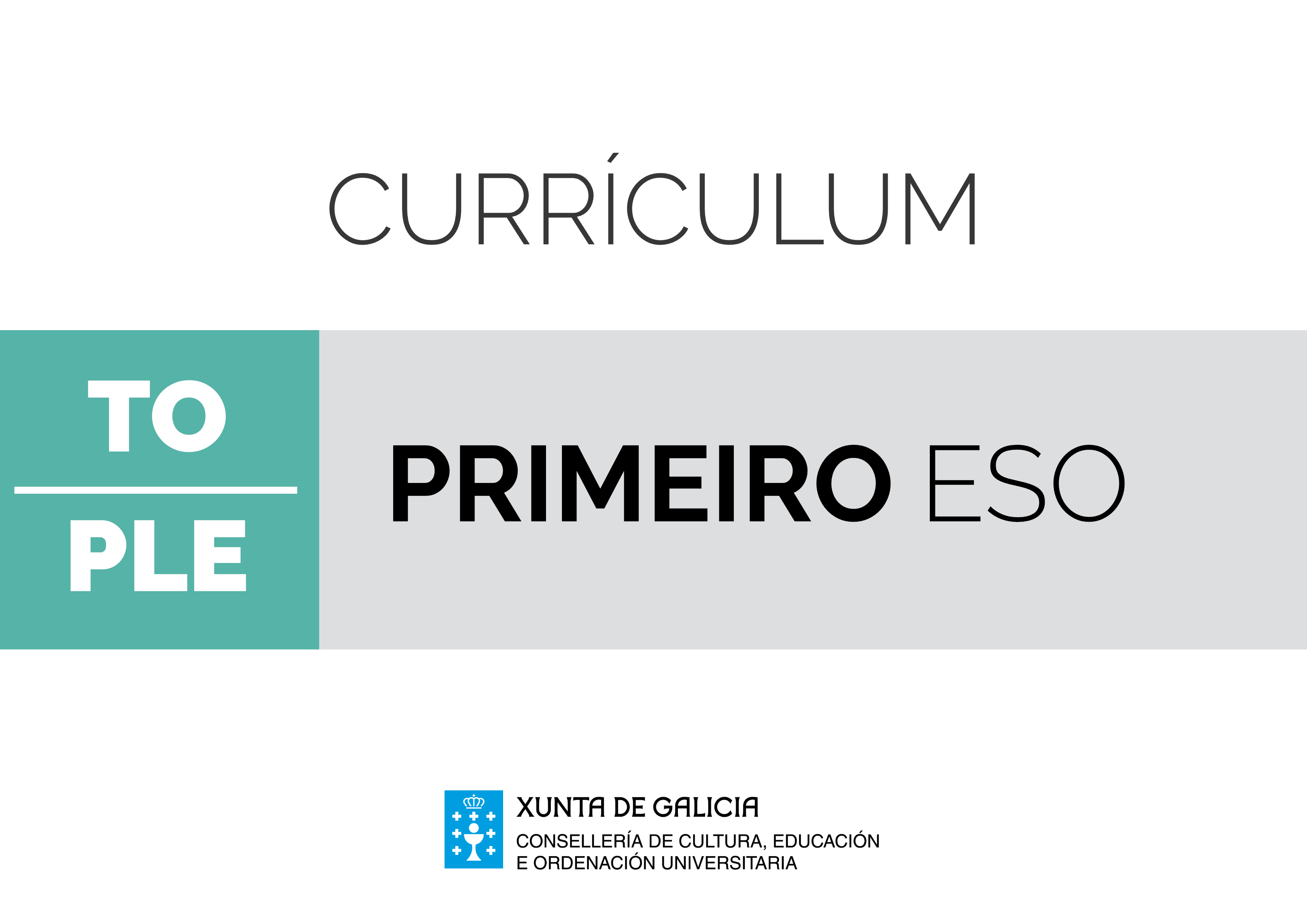 Primeira Lingua EstranxeiraIntroduciónO papel heurístico das linguas constitúe un reto para o sistema educativo, pois son instrumento de comunicación e de interacción social, de conservación e transmisión de coñecemento, de participación cidadá na vida social, de investigación, creación, experimentación e descuberta. E as linguas achégannos ao xeito de vida e ás formas de pensamento doutros pobos e dos seus patrimonios culturais.A lingua apréndese non para falar, ler ou escribir sobre a lingua, senón para falar, ler e escribir sobre emocións, afectos e aventuras, sobre o mundo; como medio das relacións interpersoais e recoñecemento da alteridade, motor do noso pensamento e das nosas reflexións, e porta de acceso ao coñecemento. Neste marco, a formación lingüística no contexto escolar é un instrumento para a equidade, xa que debe facilitar os medios necesarios para comunicar no ámbito educativo e na vida profesional e social, nomeadamente en contextos formais e educativos, e tamén sensibilizar cara a usos creativos e lúdicos das linguas, e achegar ao patrimonio literario e cultural que estas propician. O Consello de Europa, a través de sucesivos proxectos, está comprometido nunha política lingüística dirixida a protexer e desenvolver a herdanza lingüística e a diversidade cultural de Europa como fonte de enriquecemento mutuo, así como a facilitar a mobilidade persoal dos seus cidadáns e das súas cidadás, e o intercambio de ideas. O Marco Común Europeo de Referencia para as linguas (MCER), publicado en 2001, é un documento de particular transcendencia non só como ferramenta práctica para propiciar a reflexión sobre o ensino das linguas e a transparencia de cursos, programas e titulacións entre os Estados e dentro deles, senón tamén polo recoñecemento da competencia plurilingüe e intercultural, que transcende o concepto de multilingüismo, no seu día piar dos enfoques das políticas lingüísticas máis abertas ao recoñecemento da diversidade. Hoxe, o MCER constitúe unha referencia para proxectos e documentos clave do Consello de Europa, como a "Guía para a elaboración e posta en marcha de currículos para unha educación plurilingüe e intercultural" (2010), na que se desenvolve a noción de plurilingüismo como eixe dun enfoque centrado na rede de relacións entre distintas linguas e culturas. Nesta mesma liña, enmárcanse o informe do Foro Intergobernamental Europeo titulado "O dereito dos estudantes á calidade e á equidade en educación. O papel das competencias lingüísticas e interculturais", mantido en Xenebra en novembro 2010, e a Conferencia Intergobernamental "Calidade e inclusión en educación: o papel único das linguas", mantida en Estrasburgo en setembro de 2013. En ambos os foros europeos, recoñécese a importancia da competencia lingüística e da circulación de competencias entre as linguas para lograr un maior dominio da linguaxe, clave para a inclusión social e o éxito escolar.A educación plurilingüe e intercultural considera, con carácter xeral, a aprendizaxe de todas as linguas e culturas e, de xeito específico, os enfoques plurais transversais e integradores no seu ensino e na súa aprendizaxe. A súa finalidade é retirar barreiras artificiais entre as linguas, encerradas tradicionalmente nos sistemas escolares en compartimentos estancos, e promover o uso integral do repertorio lingüístico, discursivo, estratéxico e intercultural que posúe o alumnado e que vai adquirindo ao longo das súas diversas experiencias lingüísticas dentro e fóra do ámbito educativo. Así, o/a aprendiz plurilingüe realizará transferencias dos coñecementos e experiencias lingüísticas adquiridos nunha lingua para abordar tarefas de comunicación, creación e aprendizaxe noutra lingua diferente. Esta capacidade de transferencia non só permite descubrir as regularidades dunha lingua total ou parcialmente descoñecida e relacionalas, desde o punto de vista teórico, coas regularidades observadas noutras linguas que coñece, ou identificar termos emparentados en todas as linguas, senón que, ademais, promove a tolerancia perante palabras descoñecidas, nomeadamente importante nos contextos de comprensión que necesitan a fluidez, como son a lectura extensiva e a comprensión de textos orais sen posibilidade de verificación do entendido. A competencia plurilingüe facilitará, así, a inferencia de significados e o desenvolvemento de competencias heurísticas eficaces para identificar os elementos esenciais e secundarios nun texto descoñecido.Pola súa banda, mediante o diálogo intercultural póñense en xogo dispositivos de relación social esenciais, como son o recoñecemento do outro como lexítimo, o reforzamento da identidade propia no recoñecemento da identidade das demais persoas, a aceptación da diversidade persoal, social e cultural, e o respecto polos dereitos fundamentais.No contexto escolar, a aprendizaxe das linguas está dirixida ao logro de obxectivos similares, aínda que con diferentes niveis de dominio. Por iso, un estudo integrado de todas as linguas posibilita, por unha banda, que os contidos, as estratexias e os procesos traballados nunha lingua sexan igualmente utilizados nas actividades lingüísticas de comprensión e produción nas demais e, por outra, que se poida focalizar, no proceso de ensino e aprendizaxe, nos elementos diferenciadores e en todos aqueles aspectos que teñen incidencia directa na capacidade de comunicarse adecuadamente. Xa que logo, o coñecemento morfolóxico ou léxico dunha lingua pode axudar á comprensión noutra lingua; as estratexias de comprensión de lectura desenvolvidas nunha lingua poden ser transferidas para a lectura noutros idiomas; o coñecemento da estrutura dos textos descritivos permitirá producilos en calquera lingua; e o coñecemento das normas que ordenan as relacións entre xeracións, sexos, clases e grupos sociais nunha lingua informa e sensibiliza sobre a necesidade de coñecer e respectar as normas que rexen a dimensión social do uso da lingua noutra comunidade lingüística.Por outra parte, o tratamento integrado das linguas debe considerar o punto de partida diferente de cada unha delas. Daquela, non se pode esquecer a situación de minorización da lingua galega, que cómpre atender e dinamizar adecuadamente. Con esa finalidade, é preciso favorecer o uso e a aprendizaxe desta lingua de xeito que se impulse a súa normalización e se venzan as dificultades da súa menor presenza e repercusión social, motivadas en moitos casos por prexuízos cómpre desmontar e superar. O alumnado galego debe rematar a súa escolarización co nivel de usuario/a competente nas dúas linguas oficiais, galego e castelán, o que implica a utilización adecuada e eficaz de ambas as linguas nun amplo repertorio de situacións comunicativas, propias de diferentes ámbitos, cun grao crecente de formalidade e complexidade. Finalmente, a situación de sociedade multilingüe e plural en que vivimos solicita un enfoque metodolóxico de carácter plurilingüe que potencie o desenvolvemento comunicativo do alumnado nas linguas que adquira ao longo da súa vida, con independencia da diferenza de fins e niveis de dominio con que as utilice, e que o faga consciente da riqueza que supón ser unha persoa plurilingüe para o desenvolvemento cognitivo e social, e para o éxito escolar. Isto implica un tratamento integrado das linguas que o alumnado está a aprender nas aulas. No caso das áreas de Lingua castelá e literatura e de Lingua galega e literatura, os currículos presentan contidos similares en gran medida, e unha distribución igualmente similar en cada un dos cursos que conforman a educación secundaria obrigatoria e o bacharelato. Evidentemente, cada lingua ten as súas características propias, que requiren un tratamento e un traballo específico, pero hai determinados aspectos do currículo que, pola afinidade ou similitude que presentan en ambas as áreas, precisan ou ben ser abordados de maneira parella, ou ben ser presentados só nunha lingua pero traballados e practicados en cada unha delas, e utilizar a mesma terminoloxía nas dúas linguas para non dificultar innecesariamente o proceso de aprendizaxe do alumnado. Daquela, o profesorado implicado no proceso de ensino e aprendizaxe de Lingua castelá e literatura e de Lingua galega e literatura, en cada curso de ambas as etapas, deberá organizar o seu labor nun currículo integrado, que transcenda as respectivas linguas nas que un/unha aprendiz sexa capaz de comunicarse. Isto supón recoñecer a existencia dunha competencia global para a comunicación lingüística e implica non só evitar a repetición de contidos naqueles aspectos comúns á aprendizaxe de calquera lingua, como son as estratexias de lectura ou o proceso de escritura, a tipoloxía textual ou a definición de termos lingüísticos, senón tamén, e especialmente, priorizar a realización de actividades comunicativas de produción e comprensión de textos orais e escritos, pois destas depende o desenvolvemento da competencia xeral en comunicación lingüística.Ademais, nos centros docentes teñen presenza linguas estranxeiras, que tamén son abordadas na aula desde un enfoque comunicativo e intercultural, xa que o coñecemento dos valores e as crenzas compartidas por grupos sociais doutros países resulta esencial para a comunicación nesta sociedade globalizada. Así, para o tratamento integrado de linguas é preciso que, igual que acontece non caso das dúas linguas cooficiais, haxa unha coordinación entre o profesorado destas e o de linguas estranxeiras, para evitar a repetición de contidos na liña das que se mencionaron para as linguas ambientais, e para unificar a terminoloxía. Non se pode esquecer que o achegamento do alumnado á lingua estranxeira se produce, na maior parte dos casos, partindo das linguas próximas, a materna e ambientais.Igualmente presentes nas aulas están as linguas clásicas, o latín e o grego, cuxo estudo a nivel fonético, morfosintáctico e léxico proporciona unha sólida base para o perfeccionamento no manexo doutras linguas. Estas desempeñan, logo, un papel salientable como soporte lingüístico da maioría das linguas e para a comprensión do léxico culto que forma gran parte da terminoloxía científica e técnica actual nas linguas que o alumnado coñece ou estuda. Todo isto sen esquecer o enriquecemento cultural que lle proporciona o coñecemento dos diferentes aspectos que se inclúen na civilización clásica, berce da Europa actual, como son, entre outros, a mitoloxía, a relixión ou as súas creacións literarias e artísticas, que tanta influencia tiveron en épocas posteriores e seguen a ter hoxe en día. Por tanto, é esencial a incorporación das linguas clásicas ao currículo integrado das linguas, para reforzar a reflexión lingüística do noso alumnado e fortalecer o seu acceso á cultura literaria. Resulta obvio que para a posta en práctica destes currículos integrados e o logro dos obxectivos plurilingües e interculturais que se perseguen, o profesorado é un elemento determinante, xa que deberá potenciar unha metodoloxía adecuada para levar a cabo enfoques comunicativos e proxectos plurais e transversais, promover a reflexión metacomunicativa e metalingüística e o contraste entre linguas, ou asegurar accións coordinadas entre os departamentos lingüísticos para decidir, entre outros, desde que lingua abordar o estudo dos xéneros discursivos ou as estratexias e os procesos cognitivos que están na base das actividades lingüísticas. A finalidade é construír en cada centro docente a coherencia pedagóxica no ensino das linguas. As materias cuxos currículos se desenvolven ao abeiro desta introdución, as de linguas, teñen como obxectivo o desenvolvemento da competencia comunicativa do alumnado, entendida en todas as súas vertentes: pragmática, lingüística, sociolingüística e literaria. Daquela, achegan as ferramentas e os coñecementos necesarios para se desenvolver satisfactoria e eficazmente en calquera situación de comunicación da vida privada, social e profesional. Eses coñecementos, que articulan os procesos de comprensión e expresión oral por unha banda, e de comprensión e expresión escrita por outra, constitúen instrumentos esenciais para a aprendizaxe no ámbito educativo e, posteriormente, ao longo da vida.A reflexión literaria, presente nun bloque de contidos nas linguas ambientais, o galego e o castelán, e nas linguas clásicas, a través da lectura, mediante a comprensión e a interpretación de textos significativos, favorece o coñecemento das posibilidades expresivas da lingua, desenvolve a capacidade crítica e creativa dos/das estudantes, dálles acceso á memoria, á creatividade, á imaxinación, á descuberta das outras persoas e ao coñecemento doutras épocas e culturas, e enfróntaos/as a situacións, sentimentos e emocións nunca experimentados, que enriquecen a súa visión do mundo e favorecen o coñecemento de si mesmos/as.En definitiva, estas materias lingüísticas perseguen o obxectivo último de contribuír á formación de cidadás e cidadáns cunha competencia comunicativa que lles permita interactuar satisfactoriamente en todos os ámbitos que forman e van formar parte da súa vida. Isto esixe unha reflexión sobre os mecanismos de usos orais e escritos da súa propia lingua, e das outras linguas que estudan e coñecen, e a capacidade de interpretar e valorar o mundo, de formar as súas opinións propias, claras e fundamentadas, e de sentir satisfacción, a través da lectura crítica de obras literarias.A materia de Primeira Lingua Estranxeira está organizada en cinco bloques que se corresponden coas actividades de lingua que, tal como as define o MCER supoñen o exercicio da competencia lingüística comunicativa dentro dun ámbito específico para procesar (en forma de comprensión ou de expresión) un ou máis textos co fin de realizar unha tarefa: comprensión de textos orais, produción de textos orais (expresión e interacción), comprensión de textos escritos e produción de textos escritos (expresión e interacción). Para a súa realización, estas actividades requiren a competencia comunicativa, polo que se inclúe un quinto bloque no que se recollen os elementos que abrangue a competencia comunicativa (lingüísticos, sociolingüísticos e pragmáticos), así como as experiencias lingüísticas noutras linguas. Todos estes elementos do quinto bloque relaciónanse entre si e interactúan na realización das actividades lingüísticas comunicativas de comprensión, produción e interacción. Isto supón que, para cada tarefa comunicativa descrita nos estándares, cumprirá incorporarse o conxunto dos contidos recollidos no quinto bloque para a realización do bloque de actividade lingüística que corresponda. Da mesma maneira, para avaliar o grao de adquisición de cada estándar de aprendizaxe dunha determinada actividade de lingua, deberán aplicarse todos os criterios de avaliación recollidos e descritos para a actividade correspondente, así como aqueles do quinto bloque que correspondan.1 Contidos sintáctico-discursivos por idiomasPrimeira Lingua Estranxeira. 1º de ESO Primeira Lingua Estranxeira. 1º de ESO Primeira Lingua Estranxeira. 1º de ESO ObxectivosContidosCriterios de avaliaciónEstándares de aprendizaxeCompetencias claveBloque 1. Comprensión de textos oraisBloque 1. Comprensión de textos oraisBloque 1. Comprensión de textos oraisacdiB1.1. Uso de estratexias de comprensión das mensaxes orais: Uso do contexto verbal e non verbal e dos coñecementos previos sobre a situación (quen fala a quen, con que intencións, onde e cando) que dan lugar a inferencias do significado baseadas no contexto. Uso dos coñecementos referenciais sobre o tema.Identificación de palabras chave. Adaptación da escoita á súa finalidade (global e/ou específica).Identificación dos recursos lingüísticos ou temáticos adquiridos.Inferencia do significado probable das palabras ou das frases que descoñece.B1.2. Tolerancia da comprensión parcial ou vaga nunha situación comunicativa.B1.3. Perseveranza no logro da comprensión oral, reescoitando o texto gravado ou solicitando repetición ou reformulacións do dito.B1.1. Coñecer e saber aplicar as estratexias básicas de comprensión do sentido xeral, a información esencial, os puntos e as ideas principais, ou os detalles relevantes do texto: anticipación do contido xeral do que se escoita con axuda de elementos verbais e non verbais e uso dos coñecementos previos sobre a situación (quen fala a quen, con que intencións, onde e cando) que dan lugar a inferencias do significado baseadas no contexto.B1.2. Coñecer e saber aplicar as estratexias básicas de comprensión do sentido xeral, a información esencial, os puntos e as ideas principais, ou os detalles relevantes do texto: anticipación do contido xeral do que se escoita con axuda de elementos verbais e non verbais, e uso dos coñecementos previos sobre a situación (quen fala a quen, con que intencións, onde e cando) que dan lugar a inferencias do significado baseadas no contexto.B1.3. Identificar a información esencial, os puntos principais e os detalles máis relevantes en textos orais breves e ben estruturados, transmitidos de viva voz ou por medios técnicos e articulados a velocidade lenta, nun rexistro estándar formal, e que versen sobre asuntos cotiáns en situacións habituais escolares e da familia ou do propio campo de interese, sempre que as condicións acústicas non distorsionen a mensaxe e se poida volver escoitar o dito.B1.4. Comprender os puntos esenciais e os detalles máis salientables en conversas sinxelas, reais ou simuladas, que se refiran a necesidades prácticas ou materiais, gustos ou sensacións físicas moi básicas, expresadas pausadamente e con boa articulación, e que se poidan escoitar de novo ou solicitar que se repita ou se reformule o dito.B1.5. Recoñecer as fórmulas máis habituais de contacto social e as normas de cortesía máis sinxelas e comúns para a súa idade, e as utilizadas máis habituais para iniciar e terminar o discurso.B1.6. Comprender o sentido xeral e a información esencial predicible de textos audiovisuais sinxelos, articulados pausadamente e con claridade, e con apoio de imaxes moi redundantes.PLEB1.1. Comprende frases e expresións habituais relacionadas con necesidades inmediatas e temas cos que se estea moi familiarizado/a, sempre que se fale de xeito pausado e ben articulado.CCLCDCAACCECacdiB1.1. Uso de estratexias de comprensión das mensaxes orais: Uso do contexto verbal e non verbal e dos coñecementos previos sobre a situación (quen fala a quen, con que intencións, onde e cando) que dan lugar a inferencias do significado baseadas no contexto. Uso dos coñecementos referenciais sobre o tema.Identificación de palabras chave. Adaptación da escoita á súa finalidade (global e/ou específica).Identificación dos recursos lingüísticos ou temáticos adquiridos.Inferencia do significado probable das palabras ou das frases que descoñece.B1.2. Tolerancia da comprensión parcial ou vaga nunha situación comunicativa.B1.3. Perseveranza no logro da comprensión oral, reescoitando o texto gravado ou solicitando repetición ou reformulacións do dito.B1.1. Coñecer e saber aplicar as estratexias básicas de comprensión do sentido xeral, a información esencial, os puntos e as ideas principais, ou os detalles relevantes do texto: anticipación do contido xeral do que se escoita con axuda de elementos verbais e non verbais e uso dos coñecementos previos sobre a situación (quen fala a quen, con que intencións, onde e cando) que dan lugar a inferencias do significado baseadas no contexto.B1.2. Coñecer e saber aplicar as estratexias básicas de comprensión do sentido xeral, a información esencial, os puntos e as ideas principais, ou os detalles relevantes do texto: anticipación do contido xeral do que se escoita con axuda de elementos verbais e non verbais, e uso dos coñecementos previos sobre a situación (quen fala a quen, con que intencións, onde e cando) que dan lugar a inferencias do significado baseadas no contexto.B1.3. Identificar a información esencial, os puntos principais e os detalles máis relevantes en textos orais breves e ben estruturados, transmitidos de viva voz ou por medios técnicos e articulados a velocidade lenta, nun rexistro estándar formal, e que versen sobre asuntos cotiáns en situacións habituais escolares e da familia ou do propio campo de interese, sempre que as condicións acústicas non distorsionen a mensaxe e se poida volver escoitar o dito.B1.4. Comprender os puntos esenciais e os detalles máis salientables en conversas sinxelas, reais ou simuladas, que se refiran a necesidades prácticas ou materiais, gustos ou sensacións físicas moi básicas, expresadas pausadamente e con boa articulación, e que se poidan escoitar de novo ou solicitar que se repita ou se reformule o dito.B1.5. Recoñecer as fórmulas máis habituais de contacto social e as normas de cortesía máis sinxelas e comúns para a súa idade, e as utilizadas máis habituais para iniciar e terminar o discurso.B1.6. Comprender o sentido xeral e a información esencial predicible de textos audiovisuais sinxelos, articulados pausadamente e con claridade, e con apoio de imaxes moi redundantes.PLEB1.2. Capta os puntos principais e os detalles salientables de instrucións, preguntas, explicacións, diálogos e outras mensaxes orais sinxelas articuladas con claridade e pausadamente, relacionadas coas actividades de aula e con áreas de prioridade inmediata.CCLCAACCECacdiB1.1. Uso de estratexias de comprensión das mensaxes orais: Uso do contexto verbal e non verbal e dos coñecementos previos sobre a situación (quen fala a quen, con que intencións, onde e cando) que dan lugar a inferencias do significado baseadas no contexto. Uso dos coñecementos referenciais sobre o tema.Identificación de palabras chave. Adaptación da escoita á súa finalidade (global e/ou específica).Identificación dos recursos lingüísticos ou temáticos adquiridos.Inferencia do significado probable das palabras ou das frases que descoñece.B1.2. Tolerancia da comprensión parcial ou vaga nunha situación comunicativa.B1.3. Perseveranza no logro da comprensión oral, reescoitando o texto gravado ou solicitando repetición ou reformulacións do dito.B1.1. Coñecer e saber aplicar as estratexias básicas de comprensión do sentido xeral, a información esencial, os puntos e as ideas principais, ou os detalles relevantes do texto: anticipación do contido xeral do que se escoita con axuda de elementos verbais e non verbais e uso dos coñecementos previos sobre a situación (quen fala a quen, con que intencións, onde e cando) que dan lugar a inferencias do significado baseadas no contexto.B1.2. Coñecer e saber aplicar as estratexias básicas de comprensión do sentido xeral, a información esencial, os puntos e as ideas principais, ou os detalles relevantes do texto: anticipación do contido xeral do que se escoita con axuda de elementos verbais e non verbais, e uso dos coñecementos previos sobre a situación (quen fala a quen, con que intencións, onde e cando) que dan lugar a inferencias do significado baseadas no contexto.B1.3. Identificar a información esencial, os puntos principais e os detalles máis relevantes en textos orais breves e ben estruturados, transmitidos de viva voz ou por medios técnicos e articulados a velocidade lenta, nun rexistro estándar formal, e que versen sobre asuntos cotiáns en situacións habituais escolares e da familia ou do propio campo de interese, sempre que as condicións acústicas non distorsionen a mensaxe e se poida volver escoitar o dito.B1.4. Comprender os puntos esenciais e os detalles máis salientables en conversas sinxelas, reais ou simuladas, que se refiran a necesidades prácticas ou materiais, gustos ou sensacións físicas moi básicas, expresadas pausadamente e con boa articulación, e que se poidan escoitar de novo ou solicitar que se repita ou se reformule o dito.B1.5. Recoñecer as fórmulas máis habituais de contacto social e as normas de cortesía máis sinxelas e comúns para a súa idade, e as utilizadas máis habituais para iniciar e terminar o discurso.B1.6. Comprender o sentido xeral e a información esencial predicible de textos audiovisuais sinxelos, articulados pausadamente e con claridade, e con apoio de imaxes moi redundantes.PLEB1.3. Distingue, co apoio da imaxe, as ideas principais e información relevante en presentacións moi básicas sobre temas educativos, que estea a aprender ou do seu interese (por exemplo, sobre un tema curricular como os contaminantes, a clasificación dos seres vivos, etc.), sempre que poida escoitalas máis dunha vez.CCLCDCAACCECacdiB1.1. Uso de estratexias de comprensión das mensaxes orais: Uso do contexto verbal e non verbal e dos coñecementos previos sobre a situación (quen fala a quen, con que intencións, onde e cando) que dan lugar a inferencias do significado baseadas no contexto. Uso dos coñecementos referenciais sobre o tema.Identificación de palabras chave. Adaptación da escoita á súa finalidade (global e/ou específica).Identificación dos recursos lingüísticos ou temáticos adquiridos.Inferencia do significado probable das palabras ou das frases que descoñece.B1.2. Tolerancia da comprensión parcial ou vaga nunha situación comunicativa.B1.3. Perseveranza no logro da comprensión oral, reescoitando o texto gravado ou solicitando repetición ou reformulacións do dito.B1.1. Coñecer e saber aplicar as estratexias básicas de comprensión do sentido xeral, a información esencial, os puntos e as ideas principais, ou os detalles relevantes do texto: anticipación do contido xeral do que se escoita con axuda de elementos verbais e non verbais e uso dos coñecementos previos sobre a situación (quen fala a quen, con que intencións, onde e cando) que dan lugar a inferencias do significado baseadas no contexto.B1.2. Coñecer e saber aplicar as estratexias básicas de comprensión do sentido xeral, a información esencial, os puntos e as ideas principais, ou os detalles relevantes do texto: anticipación do contido xeral do que se escoita con axuda de elementos verbais e non verbais, e uso dos coñecementos previos sobre a situación (quen fala a quen, con que intencións, onde e cando) que dan lugar a inferencias do significado baseadas no contexto.B1.3. Identificar a información esencial, os puntos principais e os detalles máis relevantes en textos orais breves e ben estruturados, transmitidos de viva voz ou por medios técnicos e articulados a velocidade lenta, nun rexistro estándar formal, e que versen sobre asuntos cotiáns en situacións habituais escolares e da familia ou do propio campo de interese, sempre que as condicións acústicas non distorsionen a mensaxe e se poida volver escoitar o dito.B1.4. Comprender os puntos esenciais e os detalles máis salientables en conversas sinxelas, reais ou simuladas, que se refiran a necesidades prácticas ou materiais, gustos ou sensacións físicas moi básicas, expresadas pausadamente e con boa articulación, e que se poidan escoitar de novo ou solicitar que se repita ou se reformule o dito.B1.5. Recoñecer as fórmulas máis habituais de contacto social e as normas de cortesía máis sinxelas e comúns para a súa idade, e as utilizadas máis habituais para iniciar e terminar o discurso.B1.6. Comprender o sentido xeral e a información esencial predicible de textos audiovisuais sinxelos, articulados pausadamente e con claridade, e con apoio de imaxes moi redundantes.PLEB1.4. Identifica o sentido xeral e os puntos principais dunha conversa informal entre duas persoas que ten lugar na súa presenza, ou procedente dunha gravación pedagóxica cando o tema lle resulta coñecido e o discurso estea articulado con claridade, a velocidade baixa.CCLCAACCECacdiB1.1. Uso de estratexias de comprensión das mensaxes orais: Uso do contexto verbal e non verbal e dos coñecementos previos sobre a situación (quen fala a quen, con que intencións, onde e cando) que dan lugar a inferencias do significado baseadas no contexto. Uso dos coñecementos referenciais sobre o tema.Identificación de palabras chave. Adaptación da escoita á súa finalidade (global e/ou específica).Identificación dos recursos lingüísticos ou temáticos adquiridos.Inferencia do significado probable das palabras ou das frases que descoñece.B1.2. Tolerancia da comprensión parcial ou vaga nunha situación comunicativa.B1.3. Perseveranza no logro da comprensión oral, reescoitando o texto gravado ou solicitando repetición ou reformulacións do dito.B1.1. Coñecer e saber aplicar as estratexias básicas de comprensión do sentido xeral, a información esencial, os puntos e as ideas principais, ou os detalles relevantes do texto: anticipación do contido xeral do que se escoita con axuda de elementos verbais e non verbais e uso dos coñecementos previos sobre a situación (quen fala a quen, con que intencións, onde e cando) que dan lugar a inferencias do significado baseadas no contexto.B1.2. Coñecer e saber aplicar as estratexias básicas de comprensión do sentido xeral, a información esencial, os puntos e as ideas principais, ou os detalles relevantes do texto: anticipación do contido xeral do que se escoita con axuda de elementos verbais e non verbais, e uso dos coñecementos previos sobre a situación (quen fala a quen, con que intencións, onde e cando) que dan lugar a inferencias do significado baseadas no contexto.B1.3. Identificar a información esencial, os puntos principais e os detalles máis relevantes en textos orais breves e ben estruturados, transmitidos de viva voz ou por medios técnicos e articulados a velocidade lenta, nun rexistro estándar formal, e que versen sobre asuntos cotiáns en situacións habituais escolares e da familia ou do propio campo de interese, sempre que as condicións acústicas non distorsionen a mensaxe e se poida volver escoitar o dito.B1.4. Comprender os puntos esenciais e os detalles máis salientables en conversas sinxelas, reais ou simuladas, que se refiran a necesidades prácticas ou materiais, gustos ou sensacións físicas moi básicas, expresadas pausadamente e con boa articulación, e que se poidan escoitar de novo ou solicitar que se repita ou se reformule o dito.B1.5. Recoñecer as fórmulas máis habituais de contacto social e as normas de cortesía máis sinxelas e comúns para a súa idade, e as utilizadas máis habituais para iniciar e terminar o discurso.B1.6. Comprender o sentido xeral e a información esencial predicible de textos audiovisuais sinxelos, articulados pausadamente e con claridade, e con apoio de imaxes moi redundantes.PLEB1.5. Comprende, nunha conversa informal na que participa, descricións, narracións, peticións de información, a expresión da vontade, a certeza e os desexos sobre asuntos prácticos da vida diaria e sobre temas do seu interese, cando se lle fala con claridade, amodo e directamente, e se a persoa interlocutora está disposto a repetir ou a reformular o dito.CCLCAACCECacdiB1.1. Uso de estratexias de comprensión das mensaxes orais: Uso do contexto verbal e non verbal e dos coñecementos previos sobre a situación (quen fala a quen, con que intencións, onde e cando) que dan lugar a inferencias do significado baseadas no contexto. Uso dos coñecementos referenciais sobre o tema.Identificación de palabras chave. Adaptación da escoita á súa finalidade (global e/ou específica).Identificación dos recursos lingüísticos ou temáticos adquiridos.Inferencia do significado probable das palabras ou das frases que descoñece.B1.2. Tolerancia da comprensión parcial ou vaga nunha situación comunicativa.B1.3. Perseveranza no logro da comprensión oral, reescoitando o texto gravado ou solicitando repetición ou reformulacións do dito.B1.1. Coñecer e saber aplicar as estratexias básicas de comprensión do sentido xeral, a información esencial, os puntos e as ideas principais, ou os detalles relevantes do texto: anticipación do contido xeral do que se escoita con axuda de elementos verbais e non verbais e uso dos coñecementos previos sobre a situación (quen fala a quen, con que intencións, onde e cando) que dan lugar a inferencias do significado baseadas no contexto.B1.2. Coñecer e saber aplicar as estratexias básicas de comprensión do sentido xeral, a información esencial, os puntos e as ideas principais, ou os detalles relevantes do texto: anticipación do contido xeral do que se escoita con axuda de elementos verbais e non verbais, e uso dos coñecementos previos sobre a situación (quen fala a quen, con que intencións, onde e cando) que dan lugar a inferencias do significado baseadas no contexto.B1.3. Identificar a información esencial, os puntos principais e os detalles máis relevantes en textos orais breves e ben estruturados, transmitidos de viva voz ou por medios técnicos e articulados a velocidade lenta, nun rexistro estándar formal, e que versen sobre asuntos cotiáns en situacións habituais escolares e da familia ou do propio campo de interese, sempre que as condicións acústicas non distorsionen a mensaxe e se poida volver escoitar o dito.B1.4. Comprender os puntos esenciais e os detalles máis salientables en conversas sinxelas, reais ou simuladas, que se refiran a necesidades prácticas ou materiais, gustos ou sensacións físicas moi básicas, expresadas pausadamente e con boa articulación, e que se poidan escoitar de novo ou solicitar que se repita ou se reformule o dito.B1.5. Recoñecer as fórmulas máis habituais de contacto social e as normas de cortesía máis sinxelas e comúns para a súa idade, e as utilizadas máis habituais para iniciar e terminar o discurso.B1.6. Comprender o sentido xeral e a información esencial predicible de textos audiovisuais sinxelos, articulados pausadamente e con claridade, e con apoio de imaxes moi redundantes.PLEB1.6. Identifica a información esencial do tema e da situación de comunicación de gravacións auténticas ou pedagóxicas sinxelas, sobre asuntos cotiáns ou do seu interese, articuladas pausadamente e con claridade, e cando as imaxes axuden á comprensión e se poida escoitar máis dunha vez.CCLCDCAACCECBloque 2. Produción de textos orais: expresión e interacciónBloque 2. Produción de textos orais: expresión e interacciónBloque 2. Produción de textos orais: expresión e interacciónacdiB2.1. Estratexias de produción:Planificación.Identificación do contexto, do destinatario e da finalidade da produción ou da interacción.Adecuación do texto ao destinatario, ao contexto e á canle, escollendo os expoñentes lingüísticos necesarios para lograr a intención comunicativaPercepción da mensaxe con claridade, distinguindo a súa idea ou ideas principais e a súa estrutura básica.Execución.Activación dos coñecementos previos sobre modelos e secuencias de interacción, e elementos lingüísticos previamente asimilados e memorizados.Expresión da mensaxe con claridade e coherencia básica, estruturándoa adecuadamente e axustándose, de ser o caso, aos modelos e ás fórmulas de cada tipo de texto traballados na clase previamente. Reaxuste da tarefa (emprender unha versión máis modesta desta) ou da mensaxe (facer concesións no que realmente lle gustaría expresar), tras valorar as dificultades e os recursos lingüísticos dispoñibles. Compensación das carencias lingüísticas mediante procedementos lingüísticos e paralingüísticos:Lingüísticos:Modificación de palabras de significado parecido.Definición ou parafrase dun termo ou unha expresión.Paralingüísticos:Petición de axuda ou clarificación. Sinalización de obxectos, uso deícticos ou realización de accións que aclaren o significado.Uso da linguaxe corporal culturalmente pertinente (acenos, expresións faciais, posturas, e contacto visual ou corporal).Uso de elementos cuasiléxicos (hum, puah, etc.) de valor comunicativo.Uso dos elementos prosódicos sinxelos (pausas, ritmo e entoación) como substitutos dos marcadores discursivos para indicarlle ao destinatario ou oínte as partes do discurso que deben ser cointerpretadas.B2.2. Actitude de respecto cara a si mesmo/a e cara ás demais persoas, para comprender e facerse comprender.B2.3. Rutinas ou modelos elementais de interacción segundo o tipo de situación de comunicación: chegada e saída do centro docente, conversa telefónica, compra-venda, e outras igualmente cotiás e básicas.B2.1. Pronunciar e entoar de xeito claro e intelixible, aínda que se cometan erros de pronuncia polos que os interlocutores teñan que solicitar repeticións de cando en vez.B2.2. Interactuar de xeito sinxelo en intercambios claramente estruturados, utilizando fórmulas ou xestos simples para tomar ou ceder a quenda de palabra, aínda que se dependa en grande medida da actuación do interlocutor.B2.3. Utilizar as estratexias máis adecuadas para producir textos monolóxicos que aborden descricións, narracións e explicacións breves e sinxelas sobre acontecementos, experiencias, condicións de vida e coñecementos diversos, con certa fluidez e pronuncia intelixible, utilizando conectores textuais, e con dominio do vocabulario elemental para lograr a finalidade da comunicación.B2.4. Producir textos breves e comprensibles, en conversas cara a cara, nun rexistro neutro ou informal, cunha linguaxe sinxela, nos que se dá, se solicita e intercambia información básica sobre temas de importancia na vida cotiá e asuntos coñecidos ou de interese persoal ou educativo propios da súa idade e do seu nivel escolar, e se xustifican brevemente e de xeito básico os motivos de determinadas accións e plans sinxelos, aínda que ás veces haxa interrupcións ou vacilacións, resulten evidentes as pausas e a reformulación para organizar o discurso e seleccionar expresións e estruturas, e o interlocutor teña que solicitar ás veces que se lle repita o dito, e mesmo solicite axuda ao interlocutor para expresar adecuadamente o seu texto.B2.5. Empregar para comunicarse mecanismos sinxelos o suficientemente axustados ao contexto e á intención comunicativa (repetición léxica, elipse, deíxe persoal, espacial e temporal, xustaposición, e conectores e marcadores conversacionais básicos máis frecuentes).B2.6. Manexar con certa fluidez frases curtas, grupos de palabras e fórmulas básicas para desenvolverse de xeito suficiente en breves intercambios en situacións habituais e cotiás, aínda que se interrompa o discurso para procurar expresións e articular palabras menos frecuentes.B2.7. Utilizar estratexias de cooperación na interacción e no traballo con outras persoas, colaborando coas demais persoas na interacción, verificando a comprensión propia e a das demais persoas mediante estratexias de compensación lingüísticas e non verbais, e cooperando activamente na realización das tarefas de comunicación.PLEB2.1. Na maioría das actividades de aula amosa unha actitude positiva polo uso da lingua estranxeira nas diferentes situacións comunicativas, esforzándose por utilizala aínda que, ás veces, teña que recorrer a outras linguas para pedir axuda ou aclaracións.CCLCDCAACCECacdiB2.1. Estratexias de produción:Planificación.Identificación do contexto, do destinatario e da finalidade da produción ou da interacción.Adecuación do texto ao destinatario, ao contexto e á canle, escollendo os expoñentes lingüísticos necesarios para lograr a intención comunicativaPercepción da mensaxe con claridade, distinguindo a súa idea ou ideas principais e a súa estrutura básica.Execución.Activación dos coñecementos previos sobre modelos e secuencias de interacción, e elementos lingüísticos previamente asimilados e memorizados.Expresión da mensaxe con claridade e coherencia básica, estruturándoa adecuadamente e axustándose, de ser o caso, aos modelos e ás fórmulas de cada tipo de texto traballados na clase previamente. Reaxuste da tarefa (emprender unha versión máis modesta desta) ou da mensaxe (facer concesións no que realmente lle gustaría expresar), tras valorar as dificultades e os recursos lingüísticos dispoñibles. Compensación das carencias lingüísticas mediante procedementos lingüísticos e paralingüísticos:Lingüísticos:Modificación de palabras de significado parecido.Definición ou parafrase dun termo ou unha expresión.Paralingüísticos:Petición de axuda ou clarificación. Sinalización de obxectos, uso deícticos ou realización de accións que aclaren o significado.Uso da linguaxe corporal culturalmente pertinente (acenos, expresións faciais, posturas, e contacto visual ou corporal).Uso de elementos cuasiléxicos (hum, puah, etc.) de valor comunicativo.Uso dos elementos prosódicos sinxelos (pausas, ritmo e entoación) como substitutos dos marcadores discursivos para indicarlle ao destinatario ou oínte as partes do discurso que deben ser cointerpretadas.B2.2. Actitude de respecto cara a si mesmo/a e cara ás demais persoas, para comprender e facerse comprender.B2.3. Rutinas ou modelos elementais de interacción segundo o tipo de situación de comunicación: chegada e saída do centro docente, conversa telefónica, compra-venda, e outras igualmente cotiás e básicas.B2.1. Pronunciar e entoar de xeito claro e intelixible, aínda que se cometan erros de pronuncia polos que os interlocutores teñan que solicitar repeticións de cando en vez.B2.2. Interactuar de xeito sinxelo en intercambios claramente estruturados, utilizando fórmulas ou xestos simples para tomar ou ceder a quenda de palabra, aínda que se dependa en grande medida da actuación do interlocutor.B2.3. Utilizar as estratexias máis adecuadas para producir textos monolóxicos que aborden descricións, narracións e explicacións breves e sinxelas sobre acontecementos, experiencias, condicións de vida e coñecementos diversos, con certa fluidez e pronuncia intelixible, utilizando conectores textuais, e con dominio do vocabulario elemental para lograr a finalidade da comunicación.B2.4. Producir textos breves e comprensibles, en conversas cara a cara, nun rexistro neutro ou informal, cunha linguaxe sinxela, nos que se dá, se solicita e intercambia información básica sobre temas de importancia na vida cotiá e asuntos coñecidos ou de interese persoal ou educativo propios da súa idade e do seu nivel escolar, e se xustifican brevemente e de xeito básico os motivos de determinadas accións e plans sinxelos, aínda que ás veces haxa interrupcións ou vacilacións, resulten evidentes as pausas e a reformulación para organizar o discurso e seleccionar expresións e estruturas, e o interlocutor teña que solicitar ás veces que se lle repita o dito, e mesmo solicite axuda ao interlocutor para expresar adecuadamente o seu texto.B2.5. Empregar para comunicarse mecanismos sinxelos o suficientemente axustados ao contexto e á intención comunicativa (repetición léxica, elipse, deíxe persoal, espacial e temporal, xustaposición, e conectores e marcadores conversacionais básicos máis frecuentes).B2.6. Manexar con certa fluidez frases curtas, grupos de palabras e fórmulas básicas para desenvolverse de xeito suficiente en breves intercambios en situacións habituais e cotiás, aínda que se interrompa o discurso para procurar expresións e articular palabras menos frecuentes.B2.7. Utilizar estratexias de cooperación na interacción e no traballo con outras persoas, colaborando coas demais persoas na interacción, verificando a comprensión propia e a das demais persoas mediante estratexias de compensación lingüísticas e non verbais, e cooperando activamente na realización das tarefas de comunicación.PLEB2.2. Fai presentacións moi breves e ensaiadas comprensibles e con apoio visual de distintos soportes multimedia que lle permitan ilustralas con imaxes e seguir un guión sobre aspectos concretos e sinxelos de temas do seu interese ou relacionados cos seus estudos, e responde a preguntas breves e moi sinxelas dos oíntes sobre o contido das súas presentacións.CCLCDCAACCECacdiB2.1. Estratexias de produción:Planificación.Identificación do contexto, do destinatario e da finalidade da produción ou da interacción.Adecuación do texto ao destinatario, ao contexto e á canle, escollendo os expoñentes lingüísticos necesarios para lograr a intención comunicativaPercepción da mensaxe con claridade, distinguindo a súa idea ou ideas principais e a súa estrutura básica.Execución.Activación dos coñecementos previos sobre modelos e secuencias de interacción, e elementos lingüísticos previamente asimilados e memorizados.Expresión da mensaxe con claridade e coherencia básica, estruturándoa adecuadamente e axustándose, de ser o caso, aos modelos e ás fórmulas de cada tipo de texto traballados na clase previamente. Reaxuste da tarefa (emprender unha versión máis modesta desta) ou da mensaxe (facer concesións no que realmente lle gustaría expresar), tras valorar as dificultades e os recursos lingüísticos dispoñibles. Compensación das carencias lingüísticas mediante procedementos lingüísticos e paralingüísticos:Lingüísticos:Modificación de palabras de significado parecido.Definición ou parafrase dun termo ou unha expresión.Paralingüísticos:Petición de axuda ou clarificación. Sinalización de obxectos, uso deícticos ou realización de accións que aclaren o significado.Uso da linguaxe corporal culturalmente pertinente (acenos, expresións faciais, posturas, e contacto visual ou corporal).Uso de elementos cuasiléxicos (hum, puah, etc.) de valor comunicativo.Uso dos elementos prosódicos sinxelos (pausas, ritmo e entoación) como substitutos dos marcadores discursivos para indicarlle ao destinatario ou oínte as partes do discurso que deben ser cointerpretadas.B2.2. Actitude de respecto cara a si mesmo/a e cara ás demais persoas, para comprender e facerse comprender.B2.3. Rutinas ou modelos elementais de interacción segundo o tipo de situación de comunicación: chegada e saída do centro docente, conversa telefónica, compra-venda, e outras igualmente cotiás e básicas.B2.1. Pronunciar e entoar de xeito claro e intelixible, aínda que se cometan erros de pronuncia polos que os interlocutores teñan que solicitar repeticións de cando en vez.B2.2. Interactuar de xeito sinxelo en intercambios claramente estruturados, utilizando fórmulas ou xestos simples para tomar ou ceder a quenda de palabra, aínda que se dependa en grande medida da actuación do interlocutor.B2.3. Utilizar as estratexias máis adecuadas para producir textos monolóxicos que aborden descricións, narracións e explicacións breves e sinxelas sobre acontecementos, experiencias, condicións de vida e coñecementos diversos, con certa fluidez e pronuncia intelixible, utilizando conectores textuais, e con dominio do vocabulario elemental para lograr a finalidade da comunicación.B2.4. Producir textos breves e comprensibles, en conversas cara a cara, nun rexistro neutro ou informal, cunha linguaxe sinxela, nos que se dá, se solicita e intercambia información básica sobre temas de importancia na vida cotiá e asuntos coñecidos ou de interese persoal ou educativo propios da súa idade e do seu nivel escolar, e se xustifican brevemente e de xeito básico os motivos de determinadas accións e plans sinxelos, aínda que ás veces haxa interrupcións ou vacilacións, resulten evidentes as pausas e a reformulación para organizar o discurso e seleccionar expresións e estruturas, e o interlocutor teña que solicitar ás veces que se lle repita o dito, e mesmo solicite axuda ao interlocutor para expresar adecuadamente o seu texto.B2.5. Empregar para comunicarse mecanismos sinxelos o suficientemente axustados ao contexto e á intención comunicativa (repetición léxica, elipse, deíxe persoal, espacial e temporal, xustaposición, e conectores e marcadores conversacionais básicos máis frecuentes).B2.6. Manexar con certa fluidez frases curtas, grupos de palabras e fórmulas básicas para desenvolverse de xeito suficiente en breves intercambios en situacións habituais e cotiás, aínda que se interrompa o discurso para procurar expresións e articular palabras menos frecuentes.B2.7. Utilizar estratexias de cooperación na interacción e no traballo con outras persoas, colaborando coas demais persoas na interacción, verificando a comprensión propia e a das demais persoas mediante estratexias de compensación lingüísticas e non verbais, e cooperando activamente na realización das tarefas de comunicación.PLEB2.3. Desenvólvese sen dificultade evidente en xestións e transaccións cotiás básicas, e ofrece e obtén información básica en situacións habituais e concretas propias de viaxes, aloxamento, transporte, compras e lecer, seguindo normas de cortesía básicas (saúdo e tratamento).CCLCDCAACCECacdiB2.1. Estratexias de produción:Planificación.Identificación do contexto, do destinatario e da finalidade da produción ou da interacción.Adecuación do texto ao destinatario, ao contexto e á canle, escollendo os expoñentes lingüísticos necesarios para lograr a intención comunicativaPercepción da mensaxe con claridade, distinguindo a súa idea ou ideas principais e a súa estrutura básica.Execución.Activación dos coñecementos previos sobre modelos e secuencias de interacción, e elementos lingüísticos previamente asimilados e memorizados.Expresión da mensaxe con claridade e coherencia básica, estruturándoa adecuadamente e axustándose, de ser o caso, aos modelos e ás fórmulas de cada tipo de texto traballados na clase previamente. Reaxuste da tarefa (emprender unha versión máis modesta desta) ou da mensaxe (facer concesións no que realmente lle gustaría expresar), tras valorar as dificultades e os recursos lingüísticos dispoñibles. Compensación das carencias lingüísticas mediante procedementos lingüísticos e paralingüísticos:Lingüísticos:Modificación de palabras de significado parecido.Definición ou parafrase dun termo ou unha expresión.Paralingüísticos:Petición de axuda ou clarificación. Sinalización de obxectos, uso deícticos ou realización de accións que aclaren o significado.Uso da linguaxe corporal culturalmente pertinente (acenos, expresións faciais, posturas, e contacto visual ou corporal).Uso de elementos cuasiléxicos (hum, puah, etc.) de valor comunicativo.Uso dos elementos prosódicos sinxelos (pausas, ritmo e entoación) como substitutos dos marcadores discursivos para indicarlle ao destinatario ou oínte as partes do discurso que deben ser cointerpretadas.B2.2. Actitude de respecto cara a si mesmo/a e cara ás demais persoas, para comprender e facerse comprender.B2.3. Rutinas ou modelos elementais de interacción segundo o tipo de situación de comunicación: chegada e saída do centro docente, conversa telefónica, compra-venda, e outras igualmente cotiás e básicas.B2.1. Pronunciar e entoar de xeito claro e intelixible, aínda que se cometan erros de pronuncia polos que os interlocutores teñan que solicitar repeticións de cando en vez.B2.2. Interactuar de xeito sinxelo en intercambios claramente estruturados, utilizando fórmulas ou xestos simples para tomar ou ceder a quenda de palabra, aínda que se dependa en grande medida da actuación do interlocutor.B2.3. Utilizar as estratexias máis adecuadas para producir textos monolóxicos que aborden descricións, narracións e explicacións breves e sinxelas sobre acontecementos, experiencias, condicións de vida e coñecementos diversos, con certa fluidez e pronuncia intelixible, utilizando conectores textuais, e con dominio do vocabulario elemental para lograr a finalidade da comunicación.B2.4. Producir textos breves e comprensibles, en conversas cara a cara, nun rexistro neutro ou informal, cunha linguaxe sinxela, nos que se dá, se solicita e intercambia información básica sobre temas de importancia na vida cotiá e asuntos coñecidos ou de interese persoal ou educativo propios da súa idade e do seu nivel escolar, e se xustifican brevemente e de xeito básico os motivos de determinadas accións e plans sinxelos, aínda que ás veces haxa interrupcións ou vacilacións, resulten evidentes as pausas e a reformulación para organizar o discurso e seleccionar expresións e estruturas, e o interlocutor teña que solicitar ás veces que se lle repita o dito, e mesmo solicite axuda ao interlocutor para expresar adecuadamente o seu texto.B2.5. Empregar para comunicarse mecanismos sinxelos o suficientemente axustados ao contexto e á intención comunicativa (repetición léxica, elipse, deíxe persoal, espacial e temporal, xustaposición, e conectores e marcadores conversacionais básicos máis frecuentes).B2.6. Manexar con certa fluidez frases curtas, grupos de palabras e fórmulas básicas para desenvolverse de xeito suficiente en breves intercambios en situacións habituais e cotiás, aínda que se interrompa o discurso para procurar expresións e articular palabras menos frecuentes.B2.7. Utilizar estratexias de cooperación na interacción e no traballo con outras persoas, colaborando coas demais persoas na interacción, verificando a comprensión propia e a das demais persoas mediante estratexias de compensación lingüísticas e non verbais, e cooperando activamente na realización das tarefas de comunicación.PLEB2.4. Establece contacto social en función da situación de comunicación, real ou simulada, e reformula ou rectifica se non se lle comprende, e pide aclaración se non entende algo.CCLCDCAACCECacdiB2.1. Estratexias de produción:Planificación.Identificación do contexto, do destinatario e da finalidade da produción ou da interacción.Adecuación do texto ao destinatario, ao contexto e á canle, escollendo os expoñentes lingüísticos necesarios para lograr a intención comunicativaPercepción da mensaxe con claridade, distinguindo a súa idea ou ideas principais e a súa estrutura básica.Execución.Activación dos coñecementos previos sobre modelos e secuencias de interacción, e elementos lingüísticos previamente asimilados e memorizados.Expresión da mensaxe con claridade e coherencia básica, estruturándoa adecuadamente e axustándose, de ser o caso, aos modelos e ás fórmulas de cada tipo de texto traballados na clase previamente. Reaxuste da tarefa (emprender unha versión máis modesta desta) ou da mensaxe (facer concesións no que realmente lle gustaría expresar), tras valorar as dificultades e os recursos lingüísticos dispoñibles. Compensación das carencias lingüísticas mediante procedementos lingüísticos e paralingüísticos:Lingüísticos:Modificación de palabras de significado parecido.Definición ou parafrase dun termo ou unha expresión.Paralingüísticos:Petición de axuda ou clarificación. Sinalización de obxectos, uso deícticos ou realización de accións que aclaren o significado.Uso da linguaxe corporal culturalmente pertinente (acenos, expresións faciais, posturas, e contacto visual ou corporal).Uso de elementos cuasiléxicos (hum, puah, etc.) de valor comunicativo.Uso dos elementos prosódicos sinxelos (pausas, ritmo e entoación) como substitutos dos marcadores discursivos para indicarlle ao destinatario ou oínte as partes do discurso que deben ser cointerpretadas.B2.2. Actitude de respecto cara a si mesmo/a e cara ás demais persoas, para comprender e facerse comprender.B2.3. Rutinas ou modelos elementais de interacción segundo o tipo de situación de comunicación: chegada e saída do centro docente, conversa telefónica, compra-venda, e outras igualmente cotiás e básicas.B2.1. Pronunciar e entoar de xeito claro e intelixible, aínda que se cometan erros de pronuncia polos que os interlocutores teñan que solicitar repeticións de cando en vez.B2.2. Interactuar de xeito sinxelo en intercambios claramente estruturados, utilizando fórmulas ou xestos simples para tomar ou ceder a quenda de palabra, aínda que se dependa en grande medida da actuación do interlocutor.B2.3. Utilizar as estratexias máis adecuadas para producir textos monolóxicos que aborden descricións, narracións e explicacións breves e sinxelas sobre acontecementos, experiencias, condicións de vida e coñecementos diversos, con certa fluidez e pronuncia intelixible, utilizando conectores textuais, e con dominio do vocabulario elemental para lograr a finalidade da comunicación.B2.4. Producir textos breves e comprensibles, en conversas cara a cara, nun rexistro neutro ou informal, cunha linguaxe sinxela, nos que se dá, se solicita e intercambia información básica sobre temas de importancia na vida cotiá e asuntos coñecidos ou de interese persoal ou educativo propios da súa idade e do seu nivel escolar, e se xustifican brevemente e de xeito básico os motivos de determinadas accións e plans sinxelos, aínda que ás veces haxa interrupcións ou vacilacións, resulten evidentes as pausas e a reformulación para organizar o discurso e seleccionar expresións e estruturas, e o interlocutor teña que solicitar ás veces que se lle repita o dito, e mesmo solicite axuda ao interlocutor para expresar adecuadamente o seu texto.B2.5. Empregar para comunicarse mecanismos sinxelos o suficientemente axustados ao contexto e á intención comunicativa (repetición léxica, elipse, deíxe persoal, espacial e temporal, xustaposición, e conectores e marcadores conversacionais básicos máis frecuentes).B2.6. Manexar con certa fluidez frases curtas, grupos de palabras e fórmulas básicas para desenvolverse de xeito suficiente en breves intercambios en situacións habituais e cotiás, aínda que se interrompa o discurso para procurar expresións e articular palabras menos frecuentes.B2.7. Utilizar estratexias de cooperación na interacción e no traballo con outras persoas, colaborando coas demais persoas na interacción, verificando a comprensión propia e a das demais persoas mediante estratexias de compensación lingüísticas e non verbais, e cooperando activamente na realización das tarefas de comunicación.PLEB2.5. Participa en conversas informais cara a cara, cunha pronuncia comprensible, empregando as convencións propias do proceso comunicativo, nas que establece contacto social, intercambia información básica e expresa opinións, fai invitacións e ofrecementos sinxelos, pide e ofrece cousas, pide e dá indicacións ou instrucións sinxelas e básicas, ou se manifesta sobre os pasos que hai que seguir para realizar unha actividade conxunta.CCLCAACCECacdiB2.1. Estratexias de produción:Planificación.Identificación do contexto, do destinatario e da finalidade da produción ou da interacción.Adecuación do texto ao destinatario, ao contexto e á canle, escollendo os expoñentes lingüísticos necesarios para lograr a intención comunicativaPercepción da mensaxe con claridade, distinguindo a súa idea ou ideas principais e a súa estrutura básica.Execución.Activación dos coñecementos previos sobre modelos e secuencias de interacción, e elementos lingüísticos previamente asimilados e memorizados.Expresión da mensaxe con claridade e coherencia básica, estruturándoa adecuadamente e axustándose, de ser o caso, aos modelos e ás fórmulas de cada tipo de texto traballados na clase previamente. Reaxuste da tarefa (emprender unha versión máis modesta desta) ou da mensaxe (facer concesións no que realmente lle gustaría expresar), tras valorar as dificultades e os recursos lingüísticos dispoñibles. Compensación das carencias lingüísticas mediante procedementos lingüísticos e paralingüísticos:Lingüísticos:Modificación de palabras de significado parecido.Definición ou parafrase dun termo ou unha expresión.Paralingüísticos:Petición de axuda ou clarificación. Sinalización de obxectos, uso deícticos ou realización de accións que aclaren o significado.Uso da linguaxe corporal culturalmente pertinente (acenos, expresións faciais, posturas, e contacto visual ou corporal).Uso de elementos cuasiléxicos (hum, puah, etc.) de valor comunicativo.Uso dos elementos prosódicos sinxelos (pausas, ritmo e entoación) como substitutos dos marcadores discursivos para indicarlle ao destinatario ou oínte as partes do discurso que deben ser cointerpretadas.B2.2. Actitude de respecto cara a si mesmo/a e cara ás demais persoas, para comprender e facerse comprender.B2.3. Rutinas ou modelos elementais de interacción segundo o tipo de situación de comunicación: chegada e saída do centro docente, conversa telefónica, compra-venda, e outras igualmente cotiás e básicas.B2.1. Pronunciar e entoar de xeito claro e intelixible, aínda que se cometan erros de pronuncia polos que os interlocutores teñan que solicitar repeticións de cando en vez.B2.2. Interactuar de xeito sinxelo en intercambios claramente estruturados, utilizando fórmulas ou xestos simples para tomar ou ceder a quenda de palabra, aínda que se dependa en grande medida da actuación do interlocutor.B2.3. Utilizar as estratexias máis adecuadas para producir textos monolóxicos que aborden descricións, narracións e explicacións breves e sinxelas sobre acontecementos, experiencias, condicións de vida e coñecementos diversos, con certa fluidez e pronuncia intelixible, utilizando conectores textuais, e con dominio do vocabulario elemental para lograr a finalidade da comunicación.B2.4. Producir textos breves e comprensibles, en conversas cara a cara, nun rexistro neutro ou informal, cunha linguaxe sinxela, nos que se dá, se solicita e intercambia información básica sobre temas de importancia na vida cotiá e asuntos coñecidos ou de interese persoal ou educativo propios da súa idade e do seu nivel escolar, e se xustifican brevemente e de xeito básico os motivos de determinadas accións e plans sinxelos, aínda que ás veces haxa interrupcións ou vacilacións, resulten evidentes as pausas e a reformulación para organizar o discurso e seleccionar expresións e estruturas, e o interlocutor teña que solicitar ás veces que se lle repita o dito, e mesmo solicite axuda ao interlocutor para expresar adecuadamente o seu texto.B2.5. Empregar para comunicarse mecanismos sinxelos o suficientemente axustados ao contexto e á intención comunicativa (repetición léxica, elipse, deíxe persoal, espacial e temporal, xustaposición, e conectores e marcadores conversacionais básicos máis frecuentes).B2.6. Manexar con certa fluidez frases curtas, grupos de palabras e fórmulas básicas para desenvolverse de xeito suficiente en breves intercambios en situacións habituais e cotiás, aínda que se interrompa o discurso para procurar expresións e articular palabras menos frecuentes.B2.7. Utilizar estratexias de cooperación na interacción e no traballo con outras persoas, colaborando coas demais persoas na interacción, verificando a comprensión propia e a das demais persoas mediante estratexias de compensación lingüísticas e non verbais, e cooperando activamente na realización das tarefas de comunicación.PLEB2.6. Colabora coas demais persoas na interacción, verificando a comprensión propia e a das demais persoas mediante estratexias de compensación lingüísticas e non verbais, e cooperando activamente na realización das tarefas de comunicación, e manifesta interese e respecto polas achegas dos seus compañeiros e das súas compañeiras.CCLCDCAACCECBloque 3: Comprensión de textos escritosBloque 3: Comprensión de textos escritosBloque 3: Comprensión de textos escritosacdeiB3.1. Estratexias de comprensión:Mobilización de información previa sobre o tipo de tarefa e o tema, a partir da información superficial: imaxes, organización na páxina, títulos de cabeceira, etc.Identificación do tipo de lectura demandado pola tarefa (en superficie ou oceánica, selectiva, intensiva ou extensiva).Identificación do tipo textual básico (narrativo, descritivo ou explicativo), adaptando a comprensión a el. Distinción de tipos de comprensión necesarios para a realización da tarefa (sentido xeral, información esencial e puntos principais).Formulación de hipóteses sobre o contido e o contexto.Inferencia e formulación de hipóteses sobre significados a partir da comprensión de elementos significativos, lingüísticos e paratextuais.Reformulación de hipóteses a partir da comprensión de novos elementos.B3.2. Uso de técnicas como subliñar ou tomar notas para lograr unha mellor comprensión do contido e da estrutura do texto.B3.1. Utilizar as estratexias máis adecuadas (identificación do tema dun texto coa axuda de elementos textuais e non textuais, uso dos coñecementos previos sobre o tema, inferencia de significados polo contexto, por comparación de palabras ou frases similares nas linguas que xa coñecen, etc.), para a comprensión do sentido xeral, a información esencial, os puntos e as ideas principais, ou os detalles relevantes do texto.B3.2. Comprender instrucións básicas e avisos, obrigas e prohibicións (por exemplo, indicacións para chegar a un lugar, frecuencia da dose dun medicamento, manexo elemental de aparellos coñecidos, etc.).B3.3. Identificar e interpretar palabras e enunciados clave sinxelos e contextualizados, en situacións de comunicación significativas para a súa idade e o seu nivel escolar, coa axuda de elementos textuais e non textuais, sobre temas variados e outros relacionados con outras materias do currículo.B3.4. Identificar a información esencial, os puntos máis relevantes e detalles importantes en textos, tanto en formato impreso como en soporte dixital, breves, sinxelos e ben estruturados, escritos nun rexistro informal ou estándar, que traten de asuntos cotiáns, de temas coñecidos e previsibles de interese ou relevantes para os propios estudos, e que conteñan estruturas sinxelas e un léxico básico de uso común e habitual.B3.5. Identificar información persoal básica (descrición física, data e lugar de nacemento, idade e sexo, estado civil, orixe e nacionalidade, profesión, gustos, etc.) e no ámbito público, presentada ou solicitada en cartas, formularios, fichas, cuestionarios, anuncios, etc.B3.6. Ler con certa autonomía textos adaptados de certa lonxitude adecuados á idade, aos intereses e ao nivel escolar.PLEB3.1. Comprende, con axuda da imaxe, instrucións sinxelas e básicas de funcionamento e manexo de aparellos electrónicos ou de máquinas de uso común e coñecidos, e segue instrucións básicas e predicibles para a realización de actividades e normas de seguridade (por exemplo, nun centro docente, un lugar público ou unha zona de lecer).CCLCDCAACCECacdeiB3.1. Estratexias de comprensión:Mobilización de información previa sobre o tipo de tarefa e o tema, a partir da información superficial: imaxes, organización na páxina, títulos de cabeceira, etc.Identificación do tipo de lectura demandado pola tarefa (en superficie ou oceánica, selectiva, intensiva ou extensiva).Identificación do tipo textual básico (narrativo, descritivo ou explicativo), adaptando a comprensión a el. Distinción de tipos de comprensión necesarios para a realización da tarefa (sentido xeral, información esencial e puntos principais).Formulación de hipóteses sobre o contido e o contexto.Inferencia e formulación de hipóteses sobre significados a partir da comprensión de elementos significativos, lingüísticos e paratextuais.Reformulación de hipóteses a partir da comprensión de novos elementos.B3.2. Uso de técnicas como subliñar ou tomar notas para lograr unha mellor comprensión do contido e da estrutura do texto.B3.1. Utilizar as estratexias máis adecuadas (identificación do tema dun texto coa axuda de elementos textuais e non textuais, uso dos coñecementos previos sobre o tema, inferencia de significados polo contexto, por comparación de palabras ou frases similares nas linguas que xa coñecen, etc.), para a comprensión do sentido xeral, a información esencial, os puntos e as ideas principais, ou os detalles relevantes do texto.B3.2. Comprender instrucións básicas e avisos, obrigas e prohibicións (por exemplo, indicacións para chegar a un lugar, frecuencia da dose dun medicamento, manexo elemental de aparellos coñecidos, etc.).B3.3. Identificar e interpretar palabras e enunciados clave sinxelos e contextualizados, en situacións de comunicación significativas para a súa idade e o seu nivel escolar, coa axuda de elementos textuais e non textuais, sobre temas variados e outros relacionados con outras materias do currículo.B3.4. Identificar a información esencial, os puntos máis relevantes e detalles importantes en textos, tanto en formato impreso como en soporte dixital, breves, sinxelos e ben estruturados, escritos nun rexistro informal ou estándar, que traten de asuntos cotiáns, de temas coñecidos e previsibles de interese ou relevantes para os propios estudos, e que conteñan estruturas sinxelas e un léxico básico de uso común e habitual.B3.5. Identificar información persoal básica (descrición física, data e lugar de nacemento, idade e sexo, estado civil, orixe e nacionalidade, profesión, gustos, etc.) e no ámbito público, presentada ou solicitada en cartas, formularios, fichas, cuestionarios, anuncios, etc.B3.6. Ler con certa autonomía textos adaptados de certa lonxitude adecuados á idade, aos intereses e ao nivel escolar.PLEB3.2. Entende información específica esencial en páxinas web e outros materiais de referencia ou consulta de carácter pedagóxico claramente estruturados e nun rexistro estándar e con imaxes ilustrativas redundantes sobre temas relativos a materias educativas ou do seu interese (por exemplo, sobre un tema curricular, un programa informático, unha cidade, un deporte ou o ambiente), sempre que poida reler as seccións difíciles.CCLCDCAACCECacdeiB3.1. Estratexias de comprensión:Mobilización de información previa sobre o tipo de tarefa e o tema, a partir da información superficial: imaxes, organización na páxina, títulos de cabeceira, etc.Identificación do tipo de lectura demandado pola tarefa (en superficie ou oceánica, selectiva, intensiva ou extensiva).Identificación do tipo textual básico (narrativo, descritivo ou explicativo), adaptando a comprensión a el. Distinción de tipos de comprensión necesarios para a realización da tarefa (sentido xeral, información esencial e puntos principais).Formulación de hipóteses sobre o contido e o contexto.Inferencia e formulación de hipóteses sobre significados a partir da comprensión de elementos significativos, lingüísticos e paratextuais.Reformulación de hipóteses a partir da comprensión de novos elementos.B3.2. Uso de técnicas como subliñar ou tomar notas para lograr unha mellor comprensión do contido e da estrutura do texto.B3.1. Utilizar as estratexias máis adecuadas (identificación do tema dun texto coa axuda de elementos textuais e non textuais, uso dos coñecementos previos sobre o tema, inferencia de significados polo contexto, por comparación de palabras ou frases similares nas linguas que xa coñecen, etc.), para a comprensión do sentido xeral, a información esencial, os puntos e as ideas principais, ou os detalles relevantes do texto.B3.2. Comprender instrucións básicas e avisos, obrigas e prohibicións (por exemplo, indicacións para chegar a un lugar, frecuencia da dose dun medicamento, manexo elemental de aparellos coñecidos, etc.).B3.3. Identificar e interpretar palabras e enunciados clave sinxelos e contextualizados, en situacións de comunicación significativas para a súa idade e o seu nivel escolar, coa axuda de elementos textuais e non textuais, sobre temas variados e outros relacionados con outras materias do currículo.B3.4. Identificar a información esencial, os puntos máis relevantes e detalles importantes en textos, tanto en formato impreso como en soporte dixital, breves, sinxelos e ben estruturados, escritos nun rexistro informal ou estándar, que traten de asuntos cotiáns, de temas coñecidos e previsibles de interese ou relevantes para os propios estudos, e que conteñan estruturas sinxelas e un léxico básico de uso común e habitual.B3.5. Identificar información persoal básica (descrición física, data e lugar de nacemento, idade e sexo, estado civil, orixe e nacionalidade, profesión, gustos, etc.) e no ámbito público, presentada ou solicitada en cartas, formularios, fichas, cuestionarios, anuncios, etc.B3.6. Ler con certa autonomía textos adaptados de certa lonxitude adecuados á idade, aos intereses e ao nivel escolar.PLEB3.3. Entende os puntos principais de anuncios e material publicitario de publicacións propias da súa idade ou de internet, formulados de xeito simple e claro, e relacionados con asuntos do seu interese, nos ámbitos persoal e educativo.CCLCDCAACCECacdeiB3.1. Estratexias de comprensión:Mobilización de información previa sobre o tipo de tarefa e o tema, a partir da información superficial: imaxes, organización na páxina, títulos de cabeceira, etc.Identificación do tipo de lectura demandado pola tarefa (en superficie ou oceánica, selectiva, intensiva ou extensiva).Identificación do tipo textual básico (narrativo, descritivo ou explicativo), adaptando a comprensión a el. Distinción de tipos de comprensión necesarios para a realización da tarefa (sentido xeral, información esencial e puntos principais).Formulación de hipóteses sobre o contido e o contexto.Inferencia e formulación de hipóteses sobre significados a partir da comprensión de elementos significativos, lingüísticos e paratextuais.Reformulación de hipóteses a partir da comprensión de novos elementos.B3.2. Uso de técnicas como subliñar ou tomar notas para lograr unha mellor comprensión do contido e da estrutura do texto.B3.1. Utilizar as estratexias máis adecuadas (identificación do tema dun texto coa axuda de elementos textuais e non textuais, uso dos coñecementos previos sobre o tema, inferencia de significados polo contexto, por comparación de palabras ou frases similares nas linguas que xa coñecen, etc.), para a comprensión do sentido xeral, a información esencial, os puntos e as ideas principais, ou os detalles relevantes do texto.B3.2. Comprender instrucións básicas e avisos, obrigas e prohibicións (por exemplo, indicacións para chegar a un lugar, frecuencia da dose dun medicamento, manexo elemental de aparellos coñecidos, etc.).B3.3. Identificar e interpretar palabras e enunciados clave sinxelos e contextualizados, en situacións de comunicación significativas para a súa idade e o seu nivel escolar, coa axuda de elementos textuais e non textuais, sobre temas variados e outros relacionados con outras materias do currículo.B3.4. Identificar a información esencial, os puntos máis relevantes e detalles importantes en textos, tanto en formato impreso como en soporte dixital, breves, sinxelos e ben estruturados, escritos nun rexistro informal ou estándar, que traten de asuntos cotiáns, de temas coñecidos e previsibles de interese ou relevantes para os propios estudos, e que conteñan estruturas sinxelas e un léxico básico de uso común e habitual.B3.5. Identificar información persoal básica (descrición física, data e lugar de nacemento, idade e sexo, estado civil, orixe e nacionalidade, profesión, gustos, etc.) e no ámbito público, presentada ou solicitada en cartas, formularios, fichas, cuestionarios, anuncios, etc.B3.6. Ler con certa autonomía textos adaptados de certa lonxitude adecuados á idade, aos intereses e ao nivel escolar.PLEB3.4. Atopa a información que necesita para a realización dunha tarefa en narracións breves moi sinxelas en lingua estándar, e en guías de lecer, dicionarios, catálogos, etc.CCLCDCAACCECacdeiB3.1. Estratexias de comprensión:Mobilización de información previa sobre o tipo de tarefa e o tema, a partir da información superficial: imaxes, organización na páxina, títulos de cabeceira, etc.Identificación do tipo de lectura demandado pola tarefa (en superficie ou oceánica, selectiva, intensiva ou extensiva).Identificación do tipo textual básico (narrativo, descritivo ou explicativo), adaptando a comprensión a el. Distinción de tipos de comprensión necesarios para a realización da tarefa (sentido xeral, información esencial e puntos principais).Formulación de hipóteses sobre o contido e o contexto.Inferencia e formulación de hipóteses sobre significados a partir da comprensión de elementos significativos, lingüísticos e paratextuais.Reformulación de hipóteses a partir da comprensión de novos elementos.B3.2. Uso de técnicas como subliñar ou tomar notas para lograr unha mellor comprensión do contido e da estrutura do texto.B3.1. Utilizar as estratexias máis adecuadas (identificación do tema dun texto coa axuda de elementos textuais e non textuais, uso dos coñecementos previos sobre o tema, inferencia de significados polo contexto, por comparación de palabras ou frases similares nas linguas que xa coñecen, etc.), para a comprensión do sentido xeral, a información esencial, os puntos e as ideas principais, ou os detalles relevantes do texto.B3.2. Comprender instrucións básicas e avisos, obrigas e prohibicións (por exemplo, indicacións para chegar a un lugar, frecuencia da dose dun medicamento, manexo elemental de aparellos coñecidos, etc.).B3.3. Identificar e interpretar palabras e enunciados clave sinxelos e contextualizados, en situacións de comunicación significativas para a súa idade e o seu nivel escolar, coa axuda de elementos textuais e non textuais, sobre temas variados e outros relacionados con outras materias do currículo.B3.4. Identificar a información esencial, os puntos máis relevantes e detalles importantes en textos, tanto en formato impreso como en soporte dixital, breves, sinxelos e ben estruturados, escritos nun rexistro informal ou estándar, que traten de asuntos cotiáns, de temas coñecidos e previsibles de interese ou relevantes para os propios estudos, e que conteñan estruturas sinxelas e un léxico básico de uso común e habitual.B3.5. Identificar información persoal básica (descrición física, data e lugar de nacemento, idade e sexo, estado civil, orixe e nacionalidade, profesión, gustos, etc.) e no ámbito público, presentada ou solicitada en cartas, formularios, fichas, cuestionarios, anuncios, etc.B3.6. Ler con certa autonomía textos adaptados de certa lonxitude adecuados á idade, aos intereses e ao nivel escolar.PLEB3.5. Entende información básica (lugar, prezo, horarios, datos ou preguntas relativas á información persoal, etc.) de correspondencia formal na que se informa sobre asuntos do seu interese.CCLCDCAACCECacdeiB3.1. Estratexias de comprensión:Mobilización de información previa sobre o tipo de tarefa e o tema, a partir da información superficial: imaxes, organización na páxina, títulos de cabeceira, etc.Identificación do tipo de lectura demandado pola tarefa (en superficie ou oceánica, selectiva, intensiva ou extensiva).Identificación do tipo textual básico (narrativo, descritivo ou explicativo), adaptando a comprensión a el. Distinción de tipos de comprensión necesarios para a realización da tarefa (sentido xeral, información esencial e puntos principais).Formulación de hipóteses sobre o contido e o contexto.Inferencia e formulación de hipóteses sobre significados a partir da comprensión de elementos significativos, lingüísticos e paratextuais.Reformulación de hipóteses a partir da comprensión de novos elementos.B3.2. Uso de técnicas como subliñar ou tomar notas para lograr unha mellor comprensión do contido e da estrutura do texto.B3.1. Utilizar as estratexias máis adecuadas (identificación do tema dun texto coa axuda de elementos textuais e non textuais, uso dos coñecementos previos sobre o tema, inferencia de significados polo contexto, por comparación de palabras ou frases similares nas linguas que xa coñecen, etc.), para a comprensión do sentido xeral, a información esencial, os puntos e as ideas principais, ou os detalles relevantes do texto.B3.2. Comprender instrucións básicas e avisos, obrigas e prohibicións (por exemplo, indicacións para chegar a un lugar, frecuencia da dose dun medicamento, manexo elemental de aparellos coñecidos, etc.).B3.3. Identificar e interpretar palabras e enunciados clave sinxelos e contextualizados, en situacións de comunicación significativas para a súa idade e o seu nivel escolar, coa axuda de elementos textuais e non textuais, sobre temas variados e outros relacionados con outras materias do currículo.B3.4. Identificar a información esencial, os puntos máis relevantes e detalles importantes en textos, tanto en formato impreso como en soporte dixital, breves, sinxelos e ben estruturados, escritos nun rexistro informal ou estándar, que traten de asuntos cotiáns, de temas coñecidos e previsibles de interese ou relevantes para os propios estudos, e que conteñan estruturas sinxelas e un léxico básico de uso común e habitual.B3.5. Identificar información persoal básica (descrición física, data e lugar de nacemento, idade e sexo, estado civil, orixe e nacionalidade, profesión, gustos, etc.) e no ámbito público, presentada ou solicitada en cartas, formularios, fichas, cuestionarios, anuncios, etc.B3.6. Ler con certa autonomía textos adaptados de certa lonxitude adecuados á idade, aos intereses e ao nivel escolar.PLEB3.6. Comprende con fluidez textos adaptados (por exemplo, en lecturas para a xente nova) de historias de ficción.CCLCDCAACCECBloque 4. Produción de textos escritos: expresión e interacciónBloque 4. Produción de textos escritos: expresión e interacciónBloque 4. Produción de textos escritos: expresión e interacciónacdiB4.1. Estratexias de produción:Planificación.Mobilización e coordinación das propias competencias xerais e comunicativas co fin de realizar eficazmente a tarefa (repasar o que se sabe sobre o tema, o que se pode ou se quere dicir, etc.). Localización e uso adecuado de recursos lingüísticos ou temáticos (uso dun dicionario ou dunha gramática, obtención de axuda, etc.).Uso de elementos coñecidos lidos nun texto escrito para elaborar os propios textos.Execución.Elaboración dun borrador seguindo textos modelo.Estruturación do contido do texto.Organización do texto en parágrafos abordando en cada un unha idea principal, conformando entre todos o seu significado ou a idea global.Expresión da mensaxe con claridade axustándose aos modelos e ás fórmulas de cada tipo de texto. Reaxuste da tarefa (emprender unha versión máis modesta desta) ou da mensaxe (facer concesións no que realmente lle gustaría expresar), tras valorar as dificultades e os recursos dispoñibles. Recurso aos coñecementos previos (utilizar frases feitas e locucións, do tipo "agora volvo", "xa nos veremos", etc.). Revisión:Identificación de problemas, erros e repeticións. Atención ás convencións ortográficas e aos signos de puntuación.Presentación coidada do texto (marxes, limpeza, tamaño da letra, etc.).Reescritura definitiva.B4.1. Aplicar estratexias adecuadas para elaborar textos escritos breves e de estrutura simple (por exemplo, copiando formatos, fórmulas e modelos convencionais propios de cada tipo de texto, identificando as ideas pertinentes e necesarias, pondo una idea principal en cada parágrafo, etc.).B4.2. Escribir, en papel ou en soporte electrónico, textos breves, sinxelos e de estrutura clara sobre temas cotiáns ou de interese persoal, nun rexistro estándar ou informal, utilizando adecuadamente os recursos máis básicos de cohesión e de coherencia, e as convencións ortográficas básicas e os signos de puntuación máis comúns, cun control razoable de expresións e estruturas básicas e sinxelas, e un léxico de uso frecuente para a súa idade e o seu nivel escolar. Tomar notas e escribir mensaxes moi breves e sinxelas a partir dunha información moi sinxela e predicible.B4.3. Completar documentos básicos nos que se solicite información persoal.B4.4. Escribir mensaxes sinxelas con información, instrucións e indicacións moi básicas relacionadas con actividades cotiás e de inmediata necesidade.B4.5. Intercambiar correspondencia persoal breve e moi sinxela, sobre temas da vida cotiá, empregando palabras e expresións moi básicas de uso habitual, de encabezamento e despedida, e frases e oracións simples illadas e enlazadas con conectores elementais.B4.6. Presentar os textos escritos de xeito coidado (con atención ás marxes, riscaduras, liñas dereitas, letra clara, letras maiúsculas e minúsculas cando corresponda, etc.), en soporte impreso e dixital.PLEB4.1. Escribe notas e mensaxes (por exemplo, posts e chats en redes sociais), en situacións reais ou simuladas, nas que dá e solicita breve información sobre citas, preferencias e sentimentos, relacionadas con actividades e situacións da vida cotiá e do seu interese.CCLCDCAACCECacdiB4.1. Estratexias de produción:Planificación.Mobilización e coordinación das propias competencias xerais e comunicativas co fin de realizar eficazmente a tarefa (repasar o que se sabe sobre o tema, o que se pode ou se quere dicir, etc.). Localización e uso adecuado de recursos lingüísticos ou temáticos (uso dun dicionario ou dunha gramática, obtención de axuda, etc.).Uso de elementos coñecidos lidos nun texto escrito para elaborar os propios textos.Execución.Elaboración dun borrador seguindo textos modelo.Estruturación do contido do texto.Organización do texto en parágrafos abordando en cada un unha idea principal, conformando entre todos o seu significado ou a idea global.Expresión da mensaxe con claridade axustándose aos modelos e ás fórmulas de cada tipo de texto. Reaxuste da tarefa (emprender unha versión máis modesta desta) ou da mensaxe (facer concesións no que realmente lle gustaría expresar), tras valorar as dificultades e os recursos dispoñibles. Recurso aos coñecementos previos (utilizar frases feitas e locucións, do tipo "agora volvo", "xa nos veremos", etc.). Revisión:Identificación de problemas, erros e repeticións. Atención ás convencións ortográficas e aos signos de puntuación.Presentación coidada do texto (marxes, limpeza, tamaño da letra, etc.).Reescritura definitiva.B4.1. Aplicar estratexias adecuadas para elaborar textos escritos breves e de estrutura simple (por exemplo, copiando formatos, fórmulas e modelos convencionais propios de cada tipo de texto, identificando as ideas pertinentes e necesarias, pondo una idea principal en cada parágrafo, etc.).B4.2. Escribir, en papel ou en soporte electrónico, textos breves, sinxelos e de estrutura clara sobre temas cotiáns ou de interese persoal, nun rexistro estándar ou informal, utilizando adecuadamente os recursos máis básicos de cohesión e de coherencia, e as convencións ortográficas básicas e os signos de puntuación máis comúns, cun control razoable de expresións e estruturas básicas e sinxelas, e un léxico de uso frecuente para a súa idade e o seu nivel escolar. Tomar notas e escribir mensaxes moi breves e sinxelas a partir dunha información moi sinxela e predicible.B4.3. Completar documentos básicos nos que se solicite información persoal.B4.4. Escribir mensaxes sinxelas con información, instrucións e indicacións moi básicas relacionadas con actividades cotiás e de inmediata necesidade.B4.5. Intercambiar correspondencia persoal breve e moi sinxela, sobre temas da vida cotiá, empregando palabras e expresións moi básicas de uso habitual, de encabezamento e despedida, e frases e oracións simples illadas e enlazadas con conectores elementais.B4.6. Presentar os textos escritos de xeito coidado (con atención ás marxes, riscaduras, liñas dereitas, letra clara, letras maiúsculas e minúsculas cando corresponda, etc.), en soporte impreso e dixital.PLEB4.2. Elabora textos moi breves nos que expón, por exemplo, unha enumeración de actividades ou tarefas moi habituais, listas de compras, traxecto habitual etc.; e textos que expresen sentimentos básicos de gusto, desgusto, aceptación, negación, etc.CCLCDCAACCECacdiB4.1. Estratexias de produción:Planificación.Mobilización e coordinación das propias competencias xerais e comunicativas co fin de realizar eficazmente a tarefa (repasar o que se sabe sobre o tema, o que se pode ou se quere dicir, etc.). Localización e uso adecuado de recursos lingüísticos ou temáticos (uso dun dicionario ou dunha gramática, obtención de axuda, etc.).Uso de elementos coñecidos lidos nun texto escrito para elaborar os propios textos.Execución.Elaboración dun borrador seguindo textos modelo.Estruturación do contido do texto.Organización do texto en parágrafos abordando en cada un unha idea principal, conformando entre todos o seu significado ou a idea global.Expresión da mensaxe con claridade axustándose aos modelos e ás fórmulas de cada tipo de texto. Reaxuste da tarefa (emprender unha versión máis modesta desta) ou da mensaxe (facer concesións no que realmente lle gustaría expresar), tras valorar as dificultades e os recursos dispoñibles. Recurso aos coñecementos previos (utilizar frases feitas e locucións, do tipo "agora volvo", "xa nos veremos", etc.). Revisión:Identificación de problemas, erros e repeticións. Atención ás convencións ortográficas e aos signos de puntuación.Presentación coidada do texto (marxes, limpeza, tamaño da letra, etc.).Reescritura definitiva.B4.1. Aplicar estratexias adecuadas para elaborar textos escritos breves e de estrutura simple (por exemplo, copiando formatos, fórmulas e modelos convencionais propios de cada tipo de texto, identificando as ideas pertinentes e necesarias, pondo una idea principal en cada parágrafo, etc.).B4.2. Escribir, en papel ou en soporte electrónico, textos breves, sinxelos e de estrutura clara sobre temas cotiáns ou de interese persoal, nun rexistro estándar ou informal, utilizando adecuadamente os recursos máis básicos de cohesión e de coherencia, e as convencións ortográficas básicas e os signos de puntuación máis comúns, cun control razoable de expresións e estruturas básicas e sinxelas, e un léxico de uso frecuente para a súa idade e o seu nivel escolar. Tomar notas e escribir mensaxes moi breves e sinxelas a partir dunha información moi sinxela e predicible.B4.3. Completar documentos básicos nos que se solicite información persoal.B4.4. Escribir mensaxes sinxelas con información, instrucións e indicacións moi básicas relacionadas con actividades cotiás e de inmediata necesidade.B4.5. Intercambiar correspondencia persoal breve e moi sinxela, sobre temas da vida cotiá, empregando palabras e expresións moi básicas de uso habitual, de encabezamento e despedida, e frases e oracións simples illadas e enlazadas con conectores elementais.B4.6. Presentar os textos escritos de xeito coidado (con atención ás marxes, riscaduras, liñas dereitas, letra clara, letras maiúsculas e minúsculas cando corresponda, etc.), en soporte impreso e dixital.PLEB4.3. Completa un cuestionario sinxelo con información persoal e relativa aos seus datos, aos seus intereses ou ás súas afeccións (por exemplo, para subscribirse a unha publicación dixital). CCLCDCAACCECacdiB4.1. Estratexias de produción:Planificación.Mobilización e coordinación das propias competencias xerais e comunicativas co fin de realizar eficazmente a tarefa (repasar o que se sabe sobre o tema, o que se pode ou se quere dicir, etc.). Localización e uso adecuado de recursos lingüísticos ou temáticos (uso dun dicionario ou dunha gramática, obtención de axuda, etc.).Uso de elementos coñecidos lidos nun texto escrito para elaborar os propios textos.Execución.Elaboración dun borrador seguindo textos modelo.Estruturación do contido do texto.Organización do texto en parágrafos abordando en cada un unha idea principal, conformando entre todos o seu significado ou a idea global.Expresión da mensaxe con claridade axustándose aos modelos e ás fórmulas de cada tipo de texto. Reaxuste da tarefa (emprender unha versión máis modesta desta) ou da mensaxe (facer concesións no que realmente lle gustaría expresar), tras valorar as dificultades e os recursos dispoñibles. Recurso aos coñecementos previos (utilizar frases feitas e locucións, do tipo "agora volvo", "xa nos veremos", etc.). Revisión:Identificación de problemas, erros e repeticións. Atención ás convencións ortográficas e aos signos de puntuación.Presentación coidada do texto (marxes, limpeza, tamaño da letra, etc.).Reescritura definitiva.B4.1. Aplicar estratexias adecuadas para elaborar textos escritos breves e de estrutura simple (por exemplo, copiando formatos, fórmulas e modelos convencionais propios de cada tipo de texto, identificando as ideas pertinentes e necesarias, pondo una idea principal en cada parágrafo, etc.).B4.2. Escribir, en papel ou en soporte electrónico, textos breves, sinxelos e de estrutura clara sobre temas cotiáns ou de interese persoal, nun rexistro estándar ou informal, utilizando adecuadamente os recursos máis básicos de cohesión e de coherencia, e as convencións ortográficas básicas e os signos de puntuación máis comúns, cun control razoable de expresións e estruturas básicas e sinxelas, e un léxico de uso frecuente para a súa idade e o seu nivel escolar. Tomar notas e escribir mensaxes moi breves e sinxelas a partir dunha información moi sinxela e predicible.B4.3. Completar documentos básicos nos que se solicite información persoal.B4.4. Escribir mensaxes sinxelas con información, instrucións e indicacións moi básicas relacionadas con actividades cotiás e de inmediata necesidade.B4.5. Intercambiar correspondencia persoal breve e moi sinxela, sobre temas da vida cotiá, empregando palabras e expresións moi básicas de uso habitual, de encabezamento e despedida, e frases e oracións simples illadas e enlazadas con conectores elementais.B4.6. Presentar os textos escritos de xeito coidado (con atención ás marxes, riscaduras, liñas dereitas, letra clara, letras maiúsculas e minúsculas cando corresponda, etc.), en soporte impreso e dixital.PLEB4.4. Escribe notas, anuncios e mensaxes breves en soporte impreso e dixital, en situacións de comunicación reais ou simuladas, relacionados con actividades e situacións da vida cotiá, do seu interese persoal ou sobre temas de actualidade de especial relevancia e comprensibles para a súa idade, respectando as convencións e as normas de cortesía, e a etiqueta se utiliza as redes sociais.CCLCDCAACCECacdiB4.1. Estratexias de produción:Planificación.Mobilización e coordinación das propias competencias xerais e comunicativas co fin de realizar eficazmente a tarefa (repasar o que se sabe sobre o tema, o que se pode ou se quere dicir, etc.). Localización e uso adecuado de recursos lingüísticos ou temáticos (uso dun dicionario ou dunha gramática, obtención de axuda, etc.).Uso de elementos coñecidos lidos nun texto escrito para elaborar os propios textos.Execución.Elaboración dun borrador seguindo textos modelo.Estruturación do contido do texto.Organización do texto en parágrafos abordando en cada un unha idea principal, conformando entre todos o seu significado ou a idea global.Expresión da mensaxe con claridade axustándose aos modelos e ás fórmulas de cada tipo de texto. Reaxuste da tarefa (emprender unha versión máis modesta desta) ou da mensaxe (facer concesións no que realmente lle gustaría expresar), tras valorar as dificultades e os recursos dispoñibles. Recurso aos coñecementos previos (utilizar frases feitas e locucións, do tipo "agora volvo", "xa nos veremos", etc.). Revisión:Identificación de problemas, erros e repeticións. Atención ás convencións ortográficas e aos signos de puntuación.Presentación coidada do texto (marxes, limpeza, tamaño da letra, etc.).Reescritura definitiva.B4.1. Aplicar estratexias adecuadas para elaborar textos escritos breves e de estrutura simple (por exemplo, copiando formatos, fórmulas e modelos convencionais propios de cada tipo de texto, identificando as ideas pertinentes e necesarias, pondo una idea principal en cada parágrafo, etc.).B4.2. Escribir, en papel ou en soporte electrónico, textos breves, sinxelos e de estrutura clara sobre temas cotiáns ou de interese persoal, nun rexistro estándar ou informal, utilizando adecuadamente os recursos máis básicos de cohesión e de coherencia, e as convencións ortográficas básicas e os signos de puntuación máis comúns, cun control razoable de expresións e estruturas básicas e sinxelas, e un léxico de uso frecuente para a súa idade e o seu nivel escolar. Tomar notas e escribir mensaxes moi breves e sinxelas a partir dunha información moi sinxela e predicible.B4.3. Completar documentos básicos nos que se solicite información persoal.B4.4. Escribir mensaxes sinxelas con información, instrucións e indicacións moi básicas relacionadas con actividades cotiás e de inmediata necesidade.B4.5. Intercambiar correspondencia persoal breve e moi sinxela, sobre temas da vida cotiá, empregando palabras e expresións moi básicas de uso habitual, de encabezamento e despedida, e frases e oracións simples illadas e enlazadas con conectores elementais.B4.6. Presentar os textos escritos de xeito coidado (con atención ás marxes, riscaduras, liñas dereitas, letra clara, letras maiúsculas e minúsculas cando corresponda, etc.), en soporte impreso e dixital.PLEB4.5. Escribe correspondencia persoal na que se establece e mantén contacto social real ou simulado (por exemplo, con amigos/as noutros países), se intercambia información básica sobre si mesmo, e a súa vila (por exemplo, descrición en termos moi sinxelos de sucesos importantes e experiencias persoais; instrucións sinxelas, aceptación e ofrecemento de suxestións, como cancelar, confirmar ou modificar unha invitación ou uns plans), e se expresan opinións de xeito sinxelo.CCLCDCAACCECacdiB4.1. Estratexias de produción:Planificación.Mobilización e coordinación das propias competencias xerais e comunicativas co fin de realizar eficazmente a tarefa (repasar o que se sabe sobre o tema, o que se pode ou se quere dicir, etc.). Localización e uso adecuado de recursos lingüísticos ou temáticos (uso dun dicionario ou dunha gramática, obtención de axuda, etc.).Uso de elementos coñecidos lidos nun texto escrito para elaborar os propios textos.Execución.Elaboración dun borrador seguindo textos modelo.Estruturación do contido do texto.Organización do texto en parágrafos abordando en cada un unha idea principal, conformando entre todos o seu significado ou a idea global.Expresión da mensaxe con claridade axustándose aos modelos e ás fórmulas de cada tipo de texto. Reaxuste da tarefa (emprender unha versión máis modesta desta) ou da mensaxe (facer concesións no que realmente lle gustaría expresar), tras valorar as dificultades e os recursos dispoñibles. Recurso aos coñecementos previos (utilizar frases feitas e locucións, do tipo "agora volvo", "xa nos veremos", etc.). Revisión:Identificación de problemas, erros e repeticións. Atención ás convencións ortográficas e aos signos de puntuación.Presentación coidada do texto (marxes, limpeza, tamaño da letra, etc.).Reescritura definitiva.B4.1. Aplicar estratexias adecuadas para elaborar textos escritos breves e de estrutura simple (por exemplo, copiando formatos, fórmulas e modelos convencionais propios de cada tipo de texto, identificando as ideas pertinentes e necesarias, pondo una idea principal en cada parágrafo, etc.).B4.2. Escribir, en papel ou en soporte electrónico, textos breves, sinxelos e de estrutura clara sobre temas cotiáns ou de interese persoal, nun rexistro estándar ou informal, utilizando adecuadamente os recursos máis básicos de cohesión e de coherencia, e as convencións ortográficas básicas e os signos de puntuación máis comúns, cun control razoable de expresións e estruturas básicas e sinxelas, e un léxico de uso frecuente para a súa idade e o seu nivel escolar. Tomar notas e escribir mensaxes moi breves e sinxelas a partir dunha información moi sinxela e predicible.B4.3. Completar documentos básicos nos que se solicite información persoal.B4.4. Escribir mensaxes sinxelas con información, instrucións e indicacións moi básicas relacionadas con actividades cotiás e de inmediata necesidade.B4.5. Intercambiar correspondencia persoal breve e moi sinxela, sobre temas da vida cotiá, empregando palabras e expresións moi básicas de uso habitual, de encabezamento e despedida, e frases e oracións simples illadas e enlazadas con conectores elementais.B4.6. Presentar os textos escritos de xeito coidado (con atención ás marxes, riscaduras, liñas dereitas, letra clara, letras maiúsculas e minúsculas cando corresponda, etc.), en soporte impreso e dixital.PLEB4.6. Fai unha presentación coidada dos textos escritos, en soporte impreso e dixital, utilizando correctamente as convencións ortográficas e os signos de puntuación.CCLCDCAACCECBloque 5. Coñecemento da lingua e consciencia plurilingüe e interculturalBloque 5. Coñecemento da lingua e consciencia plurilingüe e interculturalBloque 5. Coñecemento da lingua e consciencia plurilingüe e interculturalacdioB5.1. Patróns sonoros, acentuais, rítmicos e de entoación.Sons e fonemas vocálicos.Sons e fonemas consonánticos e as súas agrupacións. Procesos fonolóxicos básicos. Acento dos elementos léxicos illados, e no sintagma e na oración.B5.2. Patróns gráficos e convencións ortográficas.Uso das normas básicas de ortografía da palabra.Utilización adecuada da ortografía da oración: coma, punto e coma, puntos suspensivos, parénteses e comiñas.B5.3. Aspectos socioculturais e sociolingüísticos: Recoñecemento e uso de convencións sociais básicas e normas de cortesía propias da súa idade e de rexistros informal e estándar, e da linguaxe non verbal elemental na cultura estranxeira.Achegamento a algúns aspectos culturais visibles: hábitos, horarios, actividades ou celebracións; condicións de vida (vivenda e contexto); relacións interpersoais (familiares, de amizade ou escolares); música, comida, lecer, deportes, comportamentos proxémicos, lugares, etc.; e costumes, valores e actitudes máis evidentes sobre aspectos propios da súa idade, a través de producións multimedia e de manifestacións artísticas dos países onde se fale a lingua estranxeira.Identificación dalgunhas similitudes e diferenzas elementais e máis significativas nos costumes cotiáns e no uso das formas básicas de relación social entre os países onde se fala a lingua estranxeira e o noso.Actitude receptiva e respectuosa cara ás persoas, os países e as comunidades lingüísticas que falan outra lingua e teñen unha cultura diferente á propia.B5.4. Plurilingüismo:Identificación de similitudes e diferenzas entre as linguas que coñece para mellorar a súa aprendizaxe e lograr unha competencia comunicativa integrada.Participación en proxectos nos que se utilizan varias linguas e relacionados cos elementos transversais, evitando estereotipos lingüísticos ou culturais, e valorando positivamente as competencias que posúe como persoa plurilingüe.B5.5. Funcións comunicativas: Iniciación e mantemento de relacións persoais e sociais básicas propias da súa idade. Descrición de calidades físicas e abstractas básicas de persoas, obxectos, lugares e actividades. Narración de acontecementos pasados puntuais e habituais, descrición de estados e situacións presentes, e expresión básica de sucesos futuros.Petición e ofrecemento de información, indicacións, expresión sinxela de opinións e advertencias. Expresión do coñecemento, a certeza e a dúbida. Expresión da vontade, a intención, a decisión, a promesa, a orde, a autorización e a prohibición. Expresión do interese, a aprobación, o aprecio, a simpatía, a satisfacción, a esperanza, a confianza e a sorpresa, e os seus contrarios. Formulación de suxestións e desexos, e expresión básica de condicións e hipóteses. Establecemento e mantemento básicos da comunicación e a organización elemental do discurso.B5.6. Léxico oral e escrito básico de uso común relativo a:Identificación persoal elemental; vivenda, fogar e contexto; actividades da vida diaria; familia e amizades; traballo, tempo libre, lecer e deporte; vacacións; saúde e coidados físicos; educación e estudo; compras; alimentación e restauración; transporte; lingua e comunicación; ambiente, clima e ámbito natural; e tecnoloxías da información e da comunicación. Expresións fixas; enunciados fraseolóxicos básicos e máis habituais (saúdos, despedidas, preguntas por preferencias e expresión sinxelas de opinións), e léxico sobre temas relacionados con contidos sinxelos doutras áreas do currículo.B5.7. Estruturas sintáctico-discursivas propias de cada idioma.B5.1. Pronunciar e entoar de xeito claro e intelixible, aínda que se cometan erros de pronunciación polos que os interlocutores teñan que solicitar repeticións. B5.2. Coñecer e utilizar para a comprensión e produción de textos orais e escritos os aspectos socioculturais e sociolingüísticos relativos á vida cotiá (hábitos de estudo e de traballo, actividades de lecer, etc.), ás condicións de vida, ás relacións interpersoais (entre homes e mulleres, no traballo, no centro docente, etc.), ao comportamento (xestos, expresións faciais, uso da voz e contacto visual) e ás convencións sociais (costumes e tradicións). B5.3. Interactuar segundo as convencións sociais máis básicas da cultura estranxeira, e utilizar os coñecementos socioculturais e sociolingüísticos básicos para unha comprensión adecuada do texto oral e escrito.B5.4. Na propia lingua, identificar diferenzas e semellanzas nos aspectos culturais máis visibles dos países onde se fala a lingua estranxeira e da propia cultura, e coas diversas culturas, se é o caso, do resto do alumnado, e amosar curiosidade e respecto ante as diferenzas. B5.5. Valorar as linguas como medio para comunicarse e relacionarse con compañeiros e compañeiras doutros países, como recurso de acceso á información e como instrumento de enriquecemento persoal ao coñecer culturas e maneiras de vivir diferentes.B5.6. Utilizar as experiencias lingüísticas e os coñecementos adquiridos en todas as linguas que coñece para establecer similitudes e diferenzas coa nova lingua e desenvolver unha competencia comunicativa plurilingüe, e apreciar a riqueza persoal e social que proporciona ser unha persoa plurilingüe.B5.7. Levar a cabo as funcións demandadas polo propósito comunicativo, utilizando os expoñentes máis comúns e básicos desas funcións e os patróns discursivos igualmente básicos de uso máis frecuente, e amosar control sobre un conxunto de estruturas gramaticais e modelos de oracións e frases dentro dun repertorio básico memorizado.B5.8. Comprender e utilizar un repertorio léxico oral básico suficiente para comunicar información, contidos elementais doutras materias do currículo e opinións breves, simples e directas en situacións habituais e cotiás propias da súa idade e do seu nivel escolar.B5.9. Participar en proxectos (elaboración de materiais multimedia, folletos, carteis, recensión de libros e películas, etc.) nos que se utilicen varias linguas, tanto curriculares como outras presentes no centro docente, relacionados cos elementos transversais, evitando estereotipos lingüísticos ou culturais.PLB5.1. Identifica sons e grafías de fonemas básicos, e produce comprensiblemente trazos fonéticos que distinguen fonemas (nasalización, sonorización, etc.) e patróns moi básicos de ritmo, entoación e acentuación de palabras e frases.CCLCAACCECacdioB5.1. Patróns sonoros, acentuais, rítmicos e de entoación.Sons e fonemas vocálicos.Sons e fonemas consonánticos e as súas agrupacións. Procesos fonolóxicos básicos. Acento dos elementos léxicos illados, e no sintagma e na oración.B5.2. Patróns gráficos e convencións ortográficas.Uso das normas básicas de ortografía da palabra.Utilización adecuada da ortografía da oración: coma, punto e coma, puntos suspensivos, parénteses e comiñas.B5.3. Aspectos socioculturais e sociolingüísticos: Recoñecemento e uso de convencións sociais básicas e normas de cortesía propias da súa idade e de rexistros informal e estándar, e da linguaxe non verbal elemental na cultura estranxeira.Achegamento a algúns aspectos culturais visibles: hábitos, horarios, actividades ou celebracións; condicións de vida (vivenda e contexto); relacións interpersoais (familiares, de amizade ou escolares); música, comida, lecer, deportes, comportamentos proxémicos, lugares, etc.; e costumes, valores e actitudes máis evidentes sobre aspectos propios da súa idade, a través de producións multimedia e de manifestacións artísticas dos países onde se fale a lingua estranxeira.Identificación dalgunhas similitudes e diferenzas elementais e máis significativas nos costumes cotiáns e no uso das formas básicas de relación social entre os países onde se fala a lingua estranxeira e o noso.Actitude receptiva e respectuosa cara ás persoas, os países e as comunidades lingüísticas que falan outra lingua e teñen unha cultura diferente á propia.B5.4. Plurilingüismo:Identificación de similitudes e diferenzas entre as linguas que coñece para mellorar a súa aprendizaxe e lograr unha competencia comunicativa integrada.Participación en proxectos nos que se utilizan varias linguas e relacionados cos elementos transversais, evitando estereotipos lingüísticos ou culturais, e valorando positivamente as competencias que posúe como persoa plurilingüe.B5.5. Funcións comunicativas: Iniciación e mantemento de relacións persoais e sociais básicas propias da súa idade. Descrición de calidades físicas e abstractas básicas de persoas, obxectos, lugares e actividades. Narración de acontecementos pasados puntuais e habituais, descrición de estados e situacións presentes, e expresión básica de sucesos futuros.Petición e ofrecemento de información, indicacións, expresión sinxela de opinións e advertencias. Expresión do coñecemento, a certeza e a dúbida. Expresión da vontade, a intención, a decisión, a promesa, a orde, a autorización e a prohibición. Expresión do interese, a aprobación, o aprecio, a simpatía, a satisfacción, a esperanza, a confianza e a sorpresa, e os seus contrarios. Formulación de suxestións e desexos, e expresión básica de condicións e hipóteses. Establecemento e mantemento básicos da comunicación e a organización elemental do discurso.B5.6. Léxico oral e escrito básico de uso común relativo a:Identificación persoal elemental; vivenda, fogar e contexto; actividades da vida diaria; familia e amizades; traballo, tempo libre, lecer e deporte; vacacións; saúde e coidados físicos; educación e estudo; compras; alimentación e restauración; transporte; lingua e comunicación; ambiente, clima e ámbito natural; e tecnoloxías da información e da comunicación. Expresións fixas; enunciados fraseolóxicos básicos e máis habituais (saúdos, despedidas, preguntas por preferencias e expresión sinxelas de opinións), e léxico sobre temas relacionados con contidos sinxelos doutras áreas do currículo.B5.7. Estruturas sintáctico-discursivas propias de cada idioma.B5.1. Pronunciar e entoar de xeito claro e intelixible, aínda que se cometan erros de pronunciación polos que os interlocutores teñan que solicitar repeticións. B5.2. Coñecer e utilizar para a comprensión e produción de textos orais e escritos os aspectos socioculturais e sociolingüísticos relativos á vida cotiá (hábitos de estudo e de traballo, actividades de lecer, etc.), ás condicións de vida, ás relacións interpersoais (entre homes e mulleres, no traballo, no centro docente, etc.), ao comportamento (xestos, expresións faciais, uso da voz e contacto visual) e ás convencións sociais (costumes e tradicións). B5.3. Interactuar segundo as convencións sociais máis básicas da cultura estranxeira, e utilizar os coñecementos socioculturais e sociolingüísticos básicos para unha comprensión adecuada do texto oral e escrito.B5.4. Na propia lingua, identificar diferenzas e semellanzas nos aspectos culturais máis visibles dos países onde se fala a lingua estranxeira e da propia cultura, e coas diversas culturas, se é o caso, do resto do alumnado, e amosar curiosidade e respecto ante as diferenzas. B5.5. Valorar as linguas como medio para comunicarse e relacionarse con compañeiros e compañeiras doutros países, como recurso de acceso á información e como instrumento de enriquecemento persoal ao coñecer culturas e maneiras de vivir diferentes.B5.6. Utilizar as experiencias lingüísticas e os coñecementos adquiridos en todas as linguas que coñece para establecer similitudes e diferenzas coa nova lingua e desenvolver unha competencia comunicativa plurilingüe, e apreciar a riqueza persoal e social que proporciona ser unha persoa plurilingüe.B5.7. Levar a cabo as funcións demandadas polo propósito comunicativo, utilizando os expoñentes máis comúns e básicos desas funcións e os patróns discursivos igualmente básicos de uso máis frecuente, e amosar control sobre un conxunto de estruturas gramaticais e modelos de oracións e frases dentro dun repertorio básico memorizado.B5.8. Comprender e utilizar un repertorio léxico oral básico suficiente para comunicar información, contidos elementais doutras materias do currículo e opinións breves, simples e directas en situacións habituais e cotiás propias da súa idade e do seu nivel escolar.B5.9. Participar en proxectos (elaboración de materiais multimedia, folletos, carteis, recensión de libros e películas, etc.) nos que se utilicen varias linguas, tanto curriculares como outras presentes no centro docente, relacionados cos elementos transversais, evitando estereotipos lingüísticos ou culturais.PLB5.2. Utiliza a lingua estranxeira na maioría das súas intervencións nas actividades de aula, e na participación en simulacións sobre temas cotiáns e de interese persoal, con diversos fins comunicativos, establecendo contacto social en función da situación de comunicación, reformulando e rectificando se non se comprende, e pedindo aclaración se non entende algo.CCLCAACCECacdioB5.1. Patróns sonoros, acentuais, rítmicos e de entoación.Sons e fonemas vocálicos.Sons e fonemas consonánticos e as súas agrupacións. Procesos fonolóxicos básicos. Acento dos elementos léxicos illados, e no sintagma e na oración.B5.2. Patróns gráficos e convencións ortográficas.Uso das normas básicas de ortografía da palabra.Utilización adecuada da ortografía da oración: coma, punto e coma, puntos suspensivos, parénteses e comiñas.B5.3. Aspectos socioculturais e sociolingüísticos: Recoñecemento e uso de convencións sociais básicas e normas de cortesía propias da súa idade e de rexistros informal e estándar, e da linguaxe non verbal elemental na cultura estranxeira.Achegamento a algúns aspectos culturais visibles: hábitos, horarios, actividades ou celebracións; condicións de vida (vivenda e contexto); relacións interpersoais (familiares, de amizade ou escolares); música, comida, lecer, deportes, comportamentos proxémicos, lugares, etc.; e costumes, valores e actitudes máis evidentes sobre aspectos propios da súa idade, a través de producións multimedia e de manifestacións artísticas dos países onde se fale a lingua estranxeira.Identificación dalgunhas similitudes e diferenzas elementais e máis significativas nos costumes cotiáns e no uso das formas básicas de relación social entre os países onde se fala a lingua estranxeira e o noso.Actitude receptiva e respectuosa cara ás persoas, os países e as comunidades lingüísticas que falan outra lingua e teñen unha cultura diferente á propia.B5.4. Plurilingüismo:Identificación de similitudes e diferenzas entre as linguas que coñece para mellorar a súa aprendizaxe e lograr unha competencia comunicativa integrada.Participación en proxectos nos que se utilizan varias linguas e relacionados cos elementos transversais, evitando estereotipos lingüísticos ou culturais, e valorando positivamente as competencias que posúe como persoa plurilingüe.B5.5. Funcións comunicativas: Iniciación e mantemento de relacións persoais e sociais básicas propias da súa idade. Descrición de calidades físicas e abstractas básicas de persoas, obxectos, lugares e actividades. Narración de acontecementos pasados puntuais e habituais, descrición de estados e situacións presentes, e expresión básica de sucesos futuros.Petición e ofrecemento de información, indicacións, expresión sinxela de opinións e advertencias. Expresión do coñecemento, a certeza e a dúbida. Expresión da vontade, a intención, a decisión, a promesa, a orde, a autorización e a prohibición. Expresión do interese, a aprobación, o aprecio, a simpatía, a satisfacción, a esperanza, a confianza e a sorpresa, e os seus contrarios. Formulación de suxestións e desexos, e expresión básica de condicións e hipóteses. Establecemento e mantemento básicos da comunicación e a organización elemental do discurso.B5.6. Léxico oral e escrito básico de uso común relativo a:Identificación persoal elemental; vivenda, fogar e contexto; actividades da vida diaria; familia e amizades; traballo, tempo libre, lecer e deporte; vacacións; saúde e coidados físicos; educación e estudo; compras; alimentación e restauración; transporte; lingua e comunicación; ambiente, clima e ámbito natural; e tecnoloxías da información e da comunicación. Expresións fixas; enunciados fraseolóxicos básicos e máis habituais (saúdos, despedidas, preguntas por preferencias e expresión sinxelas de opinións), e léxico sobre temas relacionados con contidos sinxelos doutras áreas do currículo.B5.7. Estruturas sintáctico-discursivas propias de cada idioma.B5.1. Pronunciar e entoar de xeito claro e intelixible, aínda que se cometan erros de pronunciación polos que os interlocutores teñan que solicitar repeticións. B5.2. Coñecer e utilizar para a comprensión e produción de textos orais e escritos os aspectos socioculturais e sociolingüísticos relativos á vida cotiá (hábitos de estudo e de traballo, actividades de lecer, etc.), ás condicións de vida, ás relacións interpersoais (entre homes e mulleres, no traballo, no centro docente, etc.), ao comportamento (xestos, expresións faciais, uso da voz e contacto visual) e ás convencións sociais (costumes e tradicións). B5.3. Interactuar segundo as convencións sociais máis básicas da cultura estranxeira, e utilizar os coñecementos socioculturais e sociolingüísticos básicos para unha comprensión adecuada do texto oral e escrito.B5.4. Na propia lingua, identificar diferenzas e semellanzas nos aspectos culturais máis visibles dos países onde se fala a lingua estranxeira e da propia cultura, e coas diversas culturas, se é o caso, do resto do alumnado, e amosar curiosidade e respecto ante as diferenzas. B5.5. Valorar as linguas como medio para comunicarse e relacionarse con compañeiros e compañeiras doutros países, como recurso de acceso á información e como instrumento de enriquecemento persoal ao coñecer culturas e maneiras de vivir diferentes.B5.6. Utilizar as experiencias lingüísticas e os coñecementos adquiridos en todas as linguas que coñece para establecer similitudes e diferenzas coa nova lingua e desenvolver unha competencia comunicativa plurilingüe, e apreciar a riqueza persoal e social que proporciona ser unha persoa plurilingüe.B5.7. Levar a cabo as funcións demandadas polo propósito comunicativo, utilizando os expoñentes máis comúns e básicos desas funcións e os patróns discursivos igualmente básicos de uso máis frecuente, e amosar control sobre un conxunto de estruturas gramaticais e modelos de oracións e frases dentro dun repertorio básico memorizado.B5.8. Comprender e utilizar un repertorio léxico oral básico suficiente para comunicar información, contidos elementais doutras materias do currículo e opinións breves, simples e directas en situacións habituais e cotiás propias da súa idade e do seu nivel escolar.B5.9. Participar en proxectos (elaboración de materiais multimedia, folletos, carteis, recensión de libros e películas, etc.) nos que se utilicen varias linguas, tanto curriculares como outras presentes no centro docente, relacionados cos elementos transversais, evitando estereotipos lingüísticos ou culturais.PLB5.3. Utiliza as convencións orais básicas propias da lingua estranxeira no desenvolvemento do proceso comunicativo oral e escrito (saúdos, rutinas para iniciar ou manter a quenda de palabra, fórmulas orais breves para manter a atención, etc.).CCLCDCAACCECacdioB5.1. Patróns sonoros, acentuais, rítmicos e de entoación.Sons e fonemas vocálicos.Sons e fonemas consonánticos e as súas agrupacións. Procesos fonolóxicos básicos. Acento dos elementos léxicos illados, e no sintagma e na oración.B5.2. Patróns gráficos e convencións ortográficas.Uso das normas básicas de ortografía da palabra.Utilización adecuada da ortografía da oración: coma, punto e coma, puntos suspensivos, parénteses e comiñas.B5.3. Aspectos socioculturais e sociolingüísticos: Recoñecemento e uso de convencións sociais básicas e normas de cortesía propias da súa idade e de rexistros informal e estándar, e da linguaxe non verbal elemental na cultura estranxeira.Achegamento a algúns aspectos culturais visibles: hábitos, horarios, actividades ou celebracións; condicións de vida (vivenda e contexto); relacións interpersoais (familiares, de amizade ou escolares); música, comida, lecer, deportes, comportamentos proxémicos, lugares, etc.; e costumes, valores e actitudes máis evidentes sobre aspectos propios da súa idade, a través de producións multimedia e de manifestacións artísticas dos países onde se fale a lingua estranxeira.Identificación dalgunhas similitudes e diferenzas elementais e máis significativas nos costumes cotiáns e no uso das formas básicas de relación social entre os países onde se fala a lingua estranxeira e o noso.Actitude receptiva e respectuosa cara ás persoas, os países e as comunidades lingüísticas que falan outra lingua e teñen unha cultura diferente á propia.B5.4. Plurilingüismo:Identificación de similitudes e diferenzas entre as linguas que coñece para mellorar a súa aprendizaxe e lograr unha competencia comunicativa integrada.Participación en proxectos nos que se utilizan varias linguas e relacionados cos elementos transversais, evitando estereotipos lingüísticos ou culturais, e valorando positivamente as competencias que posúe como persoa plurilingüe.B5.5. Funcións comunicativas: Iniciación e mantemento de relacións persoais e sociais básicas propias da súa idade. Descrición de calidades físicas e abstractas básicas de persoas, obxectos, lugares e actividades. Narración de acontecementos pasados puntuais e habituais, descrición de estados e situacións presentes, e expresión básica de sucesos futuros.Petición e ofrecemento de información, indicacións, expresión sinxela de opinións e advertencias. Expresión do coñecemento, a certeza e a dúbida. Expresión da vontade, a intención, a decisión, a promesa, a orde, a autorización e a prohibición. Expresión do interese, a aprobación, o aprecio, a simpatía, a satisfacción, a esperanza, a confianza e a sorpresa, e os seus contrarios. Formulación de suxestións e desexos, e expresión básica de condicións e hipóteses. Establecemento e mantemento básicos da comunicación e a organización elemental do discurso.B5.6. Léxico oral e escrito básico de uso común relativo a:Identificación persoal elemental; vivenda, fogar e contexto; actividades da vida diaria; familia e amizades; traballo, tempo libre, lecer e deporte; vacacións; saúde e coidados físicos; educación e estudo; compras; alimentación e restauración; transporte; lingua e comunicación; ambiente, clima e ámbito natural; e tecnoloxías da información e da comunicación. Expresións fixas; enunciados fraseolóxicos básicos e máis habituais (saúdos, despedidas, preguntas por preferencias e expresión sinxelas de opinións), e léxico sobre temas relacionados con contidos sinxelos doutras áreas do currículo.B5.7. Estruturas sintáctico-discursivas propias de cada idioma.B5.1. Pronunciar e entoar de xeito claro e intelixible, aínda que se cometan erros de pronunciación polos que os interlocutores teñan que solicitar repeticións. B5.2. Coñecer e utilizar para a comprensión e produción de textos orais e escritos os aspectos socioculturais e sociolingüísticos relativos á vida cotiá (hábitos de estudo e de traballo, actividades de lecer, etc.), ás condicións de vida, ás relacións interpersoais (entre homes e mulleres, no traballo, no centro docente, etc.), ao comportamento (xestos, expresións faciais, uso da voz e contacto visual) e ás convencións sociais (costumes e tradicións). B5.3. Interactuar segundo as convencións sociais máis básicas da cultura estranxeira, e utilizar os coñecementos socioculturais e sociolingüísticos básicos para unha comprensión adecuada do texto oral e escrito.B5.4. Na propia lingua, identificar diferenzas e semellanzas nos aspectos culturais máis visibles dos países onde se fala a lingua estranxeira e da propia cultura, e coas diversas culturas, se é o caso, do resto do alumnado, e amosar curiosidade e respecto ante as diferenzas. B5.5. Valorar as linguas como medio para comunicarse e relacionarse con compañeiros e compañeiras doutros países, como recurso de acceso á información e como instrumento de enriquecemento persoal ao coñecer culturas e maneiras de vivir diferentes.B5.6. Utilizar as experiencias lingüísticas e os coñecementos adquiridos en todas as linguas que coñece para establecer similitudes e diferenzas coa nova lingua e desenvolver unha competencia comunicativa plurilingüe, e apreciar a riqueza persoal e social que proporciona ser unha persoa plurilingüe.B5.7. Levar a cabo as funcións demandadas polo propósito comunicativo, utilizando os expoñentes máis comúns e básicos desas funcións e os patróns discursivos igualmente básicos de uso máis frecuente, e amosar control sobre un conxunto de estruturas gramaticais e modelos de oracións e frases dentro dun repertorio básico memorizado.B5.8. Comprender e utilizar un repertorio léxico oral básico suficiente para comunicar información, contidos elementais doutras materias do currículo e opinións breves, simples e directas en situacións habituais e cotiás propias da súa idade e do seu nivel escolar.B5.9. Participar en proxectos (elaboración de materiais multimedia, folletos, carteis, recensión de libros e películas, etc.) nos que se utilicen varias linguas, tanto curriculares como outras presentes no centro docente, relacionados cos elementos transversais, evitando estereotipos lingüísticos ou culturais.PLB5.4. Na propia lingua, identifica aspectos socioculturais básicos dos países nos que se fala a lingua estranxeira, analizándoos comparativamente coas diversas culturas, se é o caso, do resto do alumnado, evitando estereotipos e valoracións etnocéntricas.CCLCDCAACCECacdioB5.1. Patróns sonoros, acentuais, rítmicos e de entoación.Sons e fonemas vocálicos.Sons e fonemas consonánticos e as súas agrupacións. Procesos fonolóxicos básicos. Acento dos elementos léxicos illados, e no sintagma e na oración.B5.2. Patróns gráficos e convencións ortográficas.Uso das normas básicas de ortografía da palabra.Utilización adecuada da ortografía da oración: coma, punto e coma, puntos suspensivos, parénteses e comiñas.B5.3. Aspectos socioculturais e sociolingüísticos: Recoñecemento e uso de convencións sociais básicas e normas de cortesía propias da súa idade e de rexistros informal e estándar, e da linguaxe non verbal elemental na cultura estranxeira.Achegamento a algúns aspectos culturais visibles: hábitos, horarios, actividades ou celebracións; condicións de vida (vivenda e contexto); relacións interpersoais (familiares, de amizade ou escolares); música, comida, lecer, deportes, comportamentos proxémicos, lugares, etc.; e costumes, valores e actitudes máis evidentes sobre aspectos propios da súa idade, a través de producións multimedia e de manifestacións artísticas dos países onde se fale a lingua estranxeira.Identificación dalgunhas similitudes e diferenzas elementais e máis significativas nos costumes cotiáns e no uso das formas básicas de relación social entre os países onde se fala a lingua estranxeira e o noso.Actitude receptiva e respectuosa cara ás persoas, os países e as comunidades lingüísticas que falan outra lingua e teñen unha cultura diferente á propia.B5.4. Plurilingüismo:Identificación de similitudes e diferenzas entre as linguas que coñece para mellorar a súa aprendizaxe e lograr unha competencia comunicativa integrada.Participación en proxectos nos que se utilizan varias linguas e relacionados cos elementos transversais, evitando estereotipos lingüísticos ou culturais, e valorando positivamente as competencias que posúe como persoa plurilingüe.B5.5. Funcións comunicativas: Iniciación e mantemento de relacións persoais e sociais básicas propias da súa idade. Descrición de calidades físicas e abstractas básicas de persoas, obxectos, lugares e actividades. Narración de acontecementos pasados puntuais e habituais, descrición de estados e situacións presentes, e expresión básica de sucesos futuros.Petición e ofrecemento de información, indicacións, expresión sinxela de opinións e advertencias. Expresión do coñecemento, a certeza e a dúbida. Expresión da vontade, a intención, a decisión, a promesa, a orde, a autorización e a prohibición. Expresión do interese, a aprobación, o aprecio, a simpatía, a satisfacción, a esperanza, a confianza e a sorpresa, e os seus contrarios. Formulación de suxestións e desexos, e expresión básica de condicións e hipóteses. Establecemento e mantemento básicos da comunicación e a organización elemental do discurso.B5.6. Léxico oral e escrito básico de uso común relativo a:Identificación persoal elemental; vivenda, fogar e contexto; actividades da vida diaria; familia e amizades; traballo, tempo libre, lecer e deporte; vacacións; saúde e coidados físicos; educación e estudo; compras; alimentación e restauración; transporte; lingua e comunicación; ambiente, clima e ámbito natural; e tecnoloxías da información e da comunicación. Expresións fixas; enunciados fraseolóxicos básicos e máis habituais (saúdos, despedidas, preguntas por preferencias e expresión sinxelas de opinións), e léxico sobre temas relacionados con contidos sinxelos doutras áreas do currículo.B5.7. Estruturas sintáctico-discursivas propias de cada idioma.B5.1. Pronunciar e entoar de xeito claro e intelixible, aínda que se cometan erros de pronunciación polos que os interlocutores teñan que solicitar repeticións. B5.2. Coñecer e utilizar para a comprensión e produción de textos orais e escritos os aspectos socioculturais e sociolingüísticos relativos á vida cotiá (hábitos de estudo e de traballo, actividades de lecer, etc.), ás condicións de vida, ás relacións interpersoais (entre homes e mulleres, no traballo, no centro docente, etc.), ao comportamento (xestos, expresións faciais, uso da voz e contacto visual) e ás convencións sociais (costumes e tradicións). B5.3. Interactuar segundo as convencións sociais máis básicas da cultura estranxeira, e utilizar os coñecementos socioculturais e sociolingüísticos básicos para unha comprensión adecuada do texto oral e escrito.B5.4. Na propia lingua, identificar diferenzas e semellanzas nos aspectos culturais máis visibles dos países onde se fala a lingua estranxeira e da propia cultura, e coas diversas culturas, se é o caso, do resto do alumnado, e amosar curiosidade e respecto ante as diferenzas. B5.5. Valorar as linguas como medio para comunicarse e relacionarse con compañeiros e compañeiras doutros países, como recurso de acceso á información e como instrumento de enriquecemento persoal ao coñecer culturas e maneiras de vivir diferentes.B5.6. Utilizar as experiencias lingüísticas e os coñecementos adquiridos en todas as linguas que coñece para establecer similitudes e diferenzas coa nova lingua e desenvolver unha competencia comunicativa plurilingüe, e apreciar a riqueza persoal e social que proporciona ser unha persoa plurilingüe.B5.7. Levar a cabo as funcións demandadas polo propósito comunicativo, utilizando os expoñentes máis comúns e básicos desas funcións e os patróns discursivos igualmente básicos de uso máis frecuente, e amosar control sobre un conxunto de estruturas gramaticais e modelos de oracións e frases dentro dun repertorio básico memorizado.B5.8. Comprender e utilizar un repertorio léxico oral básico suficiente para comunicar información, contidos elementais doutras materias do currículo e opinións breves, simples e directas en situacións habituais e cotiás propias da súa idade e do seu nivel escolar.B5.9. Participar en proxectos (elaboración de materiais multimedia, folletos, carteis, recensión de libros e películas, etc.) nos que se utilicen varias linguas, tanto curriculares como outras presentes no centro docente, relacionados cos elementos transversais, evitando estereotipos lingüísticos ou culturais.PLB5.5. Nas actividades de aula, reflexiona sobre a utilización para a comprensión e a elaboración de textos do coñecemento adquirido noutras linguas sobre elementos morfosintácticos e discursivos básicos e habituais no uso da lingua.CCLCAACCECacdioB5.1. Patróns sonoros, acentuais, rítmicos e de entoación.Sons e fonemas vocálicos.Sons e fonemas consonánticos e as súas agrupacións. Procesos fonolóxicos básicos. Acento dos elementos léxicos illados, e no sintagma e na oración.B5.2. Patróns gráficos e convencións ortográficas.Uso das normas básicas de ortografía da palabra.Utilización adecuada da ortografía da oración: coma, punto e coma, puntos suspensivos, parénteses e comiñas.B5.3. Aspectos socioculturais e sociolingüísticos: Recoñecemento e uso de convencións sociais básicas e normas de cortesía propias da súa idade e de rexistros informal e estándar, e da linguaxe non verbal elemental na cultura estranxeira.Achegamento a algúns aspectos culturais visibles: hábitos, horarios, actividades ou celebracións; condicións de vida (vivenda e contexto); relacións interpersoais (familiares, de amizade ou escolares); música, comida, lecer, deportes, comportamentos proxémicos, lugares, etc.; e costumes, valores e actitudes máis evidentes sobre aspectos propios da súa idade, a través de producións multimedia e de manifestacións artísticas dos países onde se fale a lingua estranxeira.Identificación dalgunhas similitudes e diferenzas elementais e máis significativas nos costumes cotiáns e no uso das formas básicas de relación social entre os países onde se fala a lingua estranxeira e o noso.Actitude receptiva e respectuosa cara ás persoas, os países e as comunidades lingüísticas que falan outra lingua e teñen unha cultura diferente á propia.B5.4. Plurilingüismo:Identificación de similitudes e diferenzas entre as linguas que coñece para mellorar a súa aprendizaxe e lograr unha competencia comunicativa integrada.Participación en proxectos nos que se utilizan varias linguas e relacionados cos elementos transversais, evitando estereotipos lingüísticos ou culturais, e valorando positivamente as competencias que posúe como persoa plurilingüe.B5.5. Funcións comunicativas: Iniciación e mantemento de relacións persoais e sociais básicas propias da súa idade. Descrición de calidades físicas e abstractas básicas de persoas, obxectos, lugares e actividades. Narración de acontecementos pasados puntuais e habituais, descrición de estados e situacións presentes, e expresión básica de sucesos futuros.Petición e ofrecemento de información, indicacións, expresión sinxela de opinións e advertencias. Expresión do coñecemento, a certeza e a dúbida. Expresión da vontade, a intención, a decisión, a promesa, a orde, a autorización e a prohibición. Expresión do interese, a aprobación, o aprecio, a simpatía, a satisfacción, a esperanza, a confianza e a sorpresa, e os seus contrarios. Formulación de suxestións e desexos, e expresión básica de condicións e hipóteses. Establecemento e mantemento básicos da comunicación e a organización elemental do discurso.B5.6. Léxico oral e escrito básico de uso común relativo a:Identificación persoal elemental; vivenda, fogar e contexto; actividades da vida diaria; familia e amizades; traballo, tempo libre, lecer e deporte; vacacións; saúde e coidados físicos; educación e estudo; compras; alimentación e restauración; transporte; lingua e comunicación; ambiente, clima e ámbito natural; e tecnoloxías da información e da comunicación. Expresións fixas; enunciados fraseolóxicos básicos e máis habituais (saúdos, despedidas, preguntas por preferencias e expresión sinxelas de opinións), e léxico sobre temas relacionados con contidos sinxelos doutras áreas do currículo.B5.7. Estruturas sintáctico-discursivas propias de cada idioma.B5.1. Pronunciar e entoar de xeito claro e intelixible, aínda que se cometan erros de pronunciación polos que os interlocutores teñan que solicitar repeticións. B5.2. Coñecer e utilizar para a comprensión e produción de textos orais e escritos os aspectos socioculturais e sociolingüísticos relativos á vida cotiá (hábitos de estudo e de traballo, actividades de lecer, etc.), ás condicións de vida, ás relacións interpersoais (entre homes e mulleres, no traballo, no centro docente, etc.), ao comportamento (xestos, expresións faciais, uso da voz e contacto visual) e ás convencións sociais (costumes e tradicións). B5.3. Interactuar segundo as convencións sociais máis básicas da cultura estranxeira, e utilizar os coñecementos socioculturais e sociolingüísticos básicos para unha comprensión adecuada do texto oral e escrito.B5.4. Na propia lingua, identificar diferenzas e semellanzas nos aspectos culturais máis visibles dos países onde se fala a lingua estranxeira e da propia cultura, e coas diversas culturas, se é o caso, do resto do alumnado, e amosar curiosidade e respecto ante as diferenzas. B5.5. Valorar as linguas como medio para comunicarse e relacionarse con compañeiros e compañeiras doutros países, como recurso de acceso á información e como instrumento de enriquecemento persoal ao coñecer culturas e maneiras de vivir diferentes.B5.6. Utilizar as experiencias lingüísticas e os coñecementos adquiridos en todas as linguas que coñece para establecer similitudes e diferenzas coa nova lingua e desenvolver unha competencia comunicativa plurilingüe, e apreciar a riqueza persoal e social que proporciona ser unha persoa plurilingüe.B5.7. Levar a cabo as funcións demandadas polo propósito comunicativo, utilizando os expoñentes máis comúns e básicos desas funcións e os patróns discursivos igualmente básicos de uso máis frecuente, e amosar control sobre un conxunto de estruturas gramaticais e modelos de oracións e frases dentro dun repertorio básico memorizado.B5.8. Comprender e utilizar un repertorio léxico oral básico suficiente para comunicar información, contidos elementais doutras materias do currículo e opinións breves, simples e directas en situacións habituais e cotiás propias da súa idade e do seu nivel escolar.B5.9. Participar en proxectos (elaboración de materiais multimedia, folletos, carteis, recensión de libros e películas, etc.) nos que se utilicen varias linguas, tanto curriculares como outras presentes no centro docente, relacionados cos elementos transversais, evitando estereotipos lingüísticos ou culturais.PLB5.6. Comunica con eficacia, comprendendo e utilizando adecuadamente as estruturas morfosintácticas básicas para realizar as funcións comunicativas propias do seu nivel, e estratexias de comunicación e de redundancia do significado (imaxes, elementos paralingüísticos, cuasilingüísticos básicos e paratextuais).CCLCAACCECacdioB5.1. Patróns sonoros, acentuais, rítmicos e de entoación.Sons e fonemas vocálicos.Sons e fonemas consonánticos e as súas agrupacións. Procesos fonolóxicos básicos. Acento dos elementos léxicos illados, e no sintagma e na oración.B5.2. Patróns gráficos e convencións ortográficas.Uso das normas básicas de ortografía da palabra.Utilización adecuada da ortografía da oración: coma, punto e coma, puntos suspensivos, parénteses e comiñas.B5.3. Aspectos socioculturais e sociolingüísticos: Recoñecemento e uso de convencións sociais básicas e normas de cortesía propias da súa idade e de rexistros informal e estándar, e da linguaxe non verbal elemental na cultura estranxeira.Achegamento a algúns aspectos culturais visibles: hábitos, horarios, actividades ou celebracións; condicións de vida (vivenda e contexto); relacións interpersoais (familiares, de amizade ou escolares); música, comida, lecer, deportes, comportamentos proxémicos, lugares, etc.; e costumes, valores e actitudes máis evidentes sobre aspectos propios da súa idade, a través de producións multimedia e de manifestacións artísticas dos países onde se fale a lingua estranxeira.Identificación dalgunhas similitudes e diferenzas elementais e máis significativas nos costumes cotiáns e no uso das formas básicas de relación social entre os países onde se fala a lingua estranxeira e o noso.Actitude receptiva e respectuosa cara ás persoas, os países e as comunidades lingüísticas que falan outra lingua e teñen unha cultura diferente á propia.B5.4. Plurilingüismo:Identificación de similitudes e diferenzas entre as linguas que coñece para mellorar a súa aprendizaxe e lograr unha competencia comunicativa integrada.Participación en proxectos nos que se utilizan varias linguas e relacionados cos elementos transversais, evitando estereotipos lingüísticos ou culturais, e valorando positivamente as competencias que posúe como persoa plurilingüe.B5.5. Funcións comunicativas: Iniciación e mantemento de relacións persoais e sociais básicas propias da súa idade. Descrición de calidades físicas e abstractas básicas de persoas, obxectos, lugares e actividades. Narración de acontecementos pasados puntuais e habituais, descrición de estados e situacións presentes, e expresión básica de sucesos futuros.Petición e ofrecemento de información, indicacións, expresión sinxela de opinións e advertencias. Expresión do coñecemento, a certeza e a dúbida. Expresión da vontade, a intención, a decisión, a promesa, a orde, a autorización e a prohibición. Expresión do interese, a aprobación, o aprecio, a simpatía, a satisfacción, a esperanza, a confianza e a sorpresa, e os seus contrarios. Formulación de suxestións e desexos, e expresión básica de condicións e hipóteses. Establecemento e mantemento básicos da comunicación e a organización elemental do discurso.B5.6. Léxico oral e escrito básico de uso común relativo a:Identificación persoal elemental; vivenda, fogar e contexto; actividades da vida diaria; familia e amizades; traballo, tempo libre, lecer e deporte; vacacións; saúde e coidados físicos; educación e estudo; compras; alimentación e restauración; transporte; lingua e comunicación; ambiente, clima e ámbito natural; e tecnoloxías da información e da comunicación. Expresións fixas; enunciados fraseolóxicos básicos e máis habituais (saúdos, despedidas, preguntas por preferencias e expresión sinxelas de opinións), e léxico sobre temas relacionados con contidos sinxelos doutras áreas do currículo.B5.7. Estruturas sintáctico-discursivas propias de cada idioma.B5.1. Pronunciar e entoar de xeito claro e intelixible, aínda que se cometan erros de pronunciación polos que os interlocutores teñan que solicitar repeticións. B5.2. Coñecer e utilizar para a comprensión e produción de textos orais e escritos os aspectos socioculturais e sociolingüísticos relativos á vida cotiá (hábitos de estudo e de traballo, actividades de lecer, etc.), ás condicións de vida, ás relacións interpersoais (entre homes e mulleres, no traballo, no centro docente, etc.), ao comportamento (xestos, expresións faciais, uso da voz e contacto visual) e ás convencións sociais (costumes e tradicións). B5.3. Interactuar segundo as convencións sociais máis básicas da cultura estranxeira, e utilizar os coñecementos socioculturais e sociolingüísticos básicos para unha comprensión adecuada do texto oral e escrito.B5.4. Na propia lingua, identificar diferenzas e semellanzas nos aspectos culturais máis visibles dos países onde se fala a lingua estranxeira e da propia cultura, e coas diversas culturas, se é o caso, do resto do alumnado, e amosar curiosidade e respecto ante as diferenzas. B5.5. Valorar as linguas como medio para comunicarse e relacionarse con compañeiros e compañeiras doutros países, como recurso de acceso á información e como instrumento de enriquecemento persoal ao coñecer culturas e maneiras de vivir diferentes.B5.6. Utilizar as experiencias lingüísticas e os coñecementos adquiridos en todas as linguas que coñece para establecer similitudes e diferenzas coa nova lingua e desenvolver unha competencia comunicativa plurilingüe, e apreciar a riqueza persoal e social que proporciona ser unha persoa plurilingüe.B5.7. Levar a cabo as funcións demandadas polo propósito comunicativo, utilizando os expoñentes máis comúns e básicos desas funcións e os patróns discursivos igualmente básicos de uso máis frecuente, e amosar control sobre un conxunto de estruturas gramaticais e modelos de oracións e frases dentro dun repertorio básico memorizado.B5.8. Comprender e utilizar un repertorio léxico oral básico suficiente para comunicar información, contidos elementais doutras materias do currículo e opinións breves, simples e directas en situacións habituais e cotiás propias da súa idade e do seu nivel escolar.B5.9. Participar en proxectos (elaboración de materiais multimedia, folletos, carteis, recensión de libros e películas, etc.) nos que se utilicen varias linguas, tanto curriculares como outras presentes no centro docente, relacionados cos elementos transversais, evitando estereotipos lingüísticos ou culturais.PLB5.7. Recoñece e utiliza un vocabulario oral e escrito básico e suficiente para comprender e elaborar textos sinxelos propios do seu nivel educativo.CCLCAACCECacdioB5.1. Patróns sonoros, acentuais, rítmicos e de entoación.Sons e fonemas vocálicos.Sons e fonemas consonánticos e as súas agrupacións. Procesos fonolóxicos básicos. Acento dos elementos léxicos illados, e no sintagma e na oración.B5.2. Patróns gráficos e convencións ortográficas.Uso das normas básicas de ortografía da palabra.Utilización adecuada da ortografía da oración: coma, punto e coma, puntos suspensivos, parénteses e comiñas.B5.3. Aspectos socioculturais e sociolingüísticos: Recoñecemento e uso de convencións sociais básicas e normas de cortesía propias da súa idade e de rexistros informal e estándar, e da linguaxe non verbal elemental na cultura estranxeira.Achegamento a algúns aspectos culturais visibles: hábitos, horarios, actividades ou celebracións; condicións de vida (vivenda e contexto); relacións interpersoais (familiares, de amizade ou escolares); música, comida, lecer, deportes, comportamentos proxémicos, lugares, etc.; e costumes, valores e actitudes máis evidentes sobre aspectos propios da súa idade, a través de producións multimedia e de manifestacións artísticas dos países onde se fale a lingua estranxeira.Identificación dalgunhas similitudes e diferenzas elementais e máis significativas nos costumes cotiáns e no uso das formas básicas de relación social entre os países onde se fala a lingua estranxeira e o noso.Actitude receptiva e respectuosa cara ás persoas, os países e as comunidades lingüísticas que falan outra lingua e teñen unha cultura diferente á propia.B5.4. Plurilingüismo:Identificación de similitudes e diferenzas entre as linguas que coñece para mellorar a súa aprendizaxe e lograr unha competencia comunicativa integrada.Participación en proxectos nos que se utilizan varias linguas e relacionados cos elementos transversais, evitando estereotipos lingüísticos ou culturais, e valorando positivamente as competencias que posúe como persoa plurilingüe.B5.5. Funcións comunicativas: Iniciación e mantemento de relacións persoais e sociais básicas propias da súa idade. Descrición de calidades físicas e abstractas básicas de persoas, obxectos, lugares e actividades. Narración de acontecementos pasados puntuais e habituais, descrición de estados e situacións presentes, e expresión básica de sucesos futuros.Petición e ofrecemento de información, indicacións, expresión sinxela de opinións e advertencias. Expresión do coñecemento, a certeza e a dúbida. Expresión da vontade, a intención, a decisión, a promesa, a orde, a autorización e a prohibición. Expresión do interese, a aprobación, o aprecio, a simpatía, a satisfacción, a esperanza, a confianza e a sorpresa, e os seus contrarios. Formulación de suxestións e desexos, e expresión básica de condicións e hipóteses. Establecemento e mantemento básicos da comunicación e a organización elemental do discurso.B5.6. Léxico oral e escrito básico de uso común relativo a:Identificación persoal elemental; vivenda, fogar e contexto; actividades da vida diaria; familia e amizades; traballo, tempo libre, lecer e deporte; vacacións; saúde e coidados físicos; educación e estudo; compras; alimentación e restauración; transporte; lingua e comunicación; ambiente, clima e ámbito natural; e tecnoloxías da información e da comunicación. Expresións fixas; enunciados fraseolóxicos básicos e máis habituais (saúdos, despedidas, preguntas por preferencias e expresión sinxelas de opinións), e léxico sobre temas relacionados con contidos sinxelos doutras áreas do currículo.B5.7. Estruturas sintáctico-discursivas propias de cada idioma.B5.1. Pronunciar e entoar de xeito claro e intelixible, aínda que se cometan erros de pronunciación polos que os interlocutores teñan que solicitar repeticións. B5.2. Coñecer e utilizar para a comprensión e produción de textos orais e escritos os aspectos socioculturais e sociolingüísticos relativos á vida cotiá (hábitos de estudo e de traballo, actividades de lecer, etc.), ás condicións de vida, ás relacións interpersoais (entre homes e mulleres, no traballo, no centro docente, etc.), ao comportamento (xestos, expresións faciais, uso da voz e contacto visual) e ás convencións sociais (costumes e tradicións). B5.3. Interactuar segundo as convencións sociais máis básicas da cultura estranxeira, e utilizar os coñecementos socioculturais e sociolingüísticos básicos para unha comprensión adecuada do texto oral e escrito.B5.4. Na propia lingua, identificar diferenzas e semellanzas nos aspectos culturais máis visibles dos países onde se fala a lingua estranxeira e da propia cultura, e coas diversas culturas, se é o caso, do resto do alumnado, e amosar curiosidade e respecto ante as diferenzas. B5.5. Valorar as linguas como medio para comunicarse e relacionarse con compañeiros e compañeiras doutros países, como recurso de acceso á información e como instrumento de enriquecemento persoal ao coñecer culturas e maneiras de vivir diferentes.B5.6. Utilizar as experiencias lingüísticas e os coñecementos adquiridos en todas as linguas que coñece para establecer similitudes e diferenzas coa nova lingua e desenvolver unha competencia comunicativa plurilingüe, e apreciar a riqueza persoal e social que proporciona ser unha persoa plurilingüe.B5.7. Levar a cabo as funcións demandadas polo propósito comunicativo, utilizando os expoñentes máis comúns e básicos desas funcións e os patróns discursivos igualmente básicos de uso máis frecuente, e amosar control sobre un conxunto de estruturas gramaticais e modelos de oracións e frases dentro dun repertorio básico memorizado.B5.8. Comprender e utilizar un repertorio léxico oral básico suficiente para comunicar información, contidos elementais doutras materias do currículo e opinións breves, simples e directas en situacións habituais e cotiás propias da súa idade e do seu nivel escolar.B5.9. Participar en proxectos (elaboración de materiais multimedia, folletos, carteis, recensión de libros e películas, etc.) nos que se utilicen varias linguas, tanto curriculares como outras presentes no centro docente, relacionados cos elementos transversais, evitando estereotipos lingüísticos ou culturais.PLEB5.8. Participa en proxectos (elaboración de materiais multimedia, folletos, carteis, recensión de libros e películas, obras de teatro, etc.) nos que se utilizan varias linguas e relacionados cos elementos transversais, evita estereotipos lingüísticos ou culturais, e valora as competencias que posúe como persoa plurilingüe.CCLCAACCECCDAlemánFrancésInglésItalianoPortuguésExpresión de relacións lóxicas: conxunción (und); disxunción (oder); oposición (aber); causa (weil).Afirmación (affirmative Aussagesätze; affirmative Zeichen).Exclamación (Ausrufesätze, z. B. „Das ist super!, „Das ist blöd!").Negación (negative Sätze mit nicht, nicht + Adjektiv; negative Zeichen).Interrogación (W-Fragen mit wer, wie, was, wo, woher, z. B. „Wer ist das?", „Wie heißt du?", „Wo wohnst du?"; Ja/Nein-Fragen, z. B. „Heißt du Uxía?", „Ist das ein Buch?"; Zeichen).Expresión do tempo presente (Präsens).Expresión do aspecto durativo (Präsens). Expresión da modalidade: factualidade (Aussagesätze); capacidade (mögen); posibilidade/probabilidade (können; dürfen); permiso (dürfen); intención (Präsens).Expresión da entidade (zusammengesetzte Nomen; Pronomen [Personal-, Demonstrativ- und Determinativpronomina]); da calidade (z. B. gut, sehr gut).Expresión da cantidade (Singular und Plural; Kardinalzahlen; Quantität, z. B. alle, kein).Expresión do espazo (Präpositionen; Lokaladverbien).Expresión do tempo (Stundenzählung, z. B. „Es ist halb neun"; Zeiteinheiten, z. B. Wochentage; Ausdruck der Zeit, z. B. spät).Expresión do modo (Modaladverbien, z. B. so, sehr).Expresión de relacións lóxicas: conxunción (et); disxunción (ou); oposición (mais); causa (parce que); finalidade (pour); comparación (plus, moins); consecuencia (alors); explicativas (parce que).Relacións temporais (avant, après).Exclamación (Oh là là! On y va!) ; interxección (oui!, non! Zut!)Negación (ne/n’…pas).Interrogación (qui est-ce ?, qu’est-ce que c’est ?, quoi, quand, comment, pourquoi, où; réponses (p. ex. oui, non); est-ce que?; adjectif interrogatif (p. ex. quel est ton sport préféré?).Expresión do tempo: presente; futuro (présent, futur proche); passé récent; impératif.Expresión do aspecto: puntual (frases simples); habitual (présent); terminativo (venir de + Inf.).Expresión da modalidade: factualidade (phrases déclaratives); capacidade (pouvoir); posibilliade/probabilidade (peut-être); necesidade (il faut+infinitif); obriga /prohibición (il faut, verbe devoir, imperativo); permiso (pouvoir : est-ce que je peux… ?); intención/desexo (vouloir); cortesía (distinction tu/vous).Expresión expresión da existencia (os presentativos, par exemple, c’est, ce sont); da entidade (p. ex. articles définis, indéfinis, noms, pronoms personnels sujet (on), pronoms toniques); os presentativos (p. ex. c’est, voilà, il est); a posesión (adxectivos posesivos dun só propietario); la existencia (p. ex. il y a, il n’y a pas); a cualidade (xénero e número dos adxectivos regulares).Expresión da cantidade: (plurais regulares; números cardinais ata 2 cifras; primeiros números ordinais; articles partitifs). Adverbios de cantidade e medidas (un peu, trop,assez, beaucoup, un pot, un tubeExpresión do espazo (prépositions et adverbes de lieu avec villes et pays (en/au + pays, à + ville), position (ici), distance, mouvement, direction, provenance (venir de + ville), destination (aller à +ville).Expresión do tempo: puntual (l’heure, moments du jour (le matin, le soir)) ; indicacións de tempo (aujourd’hui); duración (de… à, maintenant); anterioridade (il y a…); secuenciación (à partir de + heure); frecuencia (d’habitude).Expresión do modo (à / en + medios de transporte).Expresión de relacións lóxicas: conxunción (and, too, also); disxunción (or); oposición (but); causa (because (of); due to); finalidade (to + infinitive; for); comparación (as/not so +Adj.+ as; more comfortable/ quickly, faster (than); the fastest); resultado (so…); condición (first conditional). Relacións temporais (as soon as; while).Afirmación (affirmative sentences; tags).Exclamación (What + Adj. + noun, e. g. What a wonderful holiday!; How + Adj., e. g. How interesting!; exclamatory sentences and phrases, e. g. Well, that is a surprise! Fine! Great!).Negación (negative sentences with not, never, non (Noun, e. g. never mind, not to worry, nobody, nothing; negative tags).Interrogación (Wh- questions; Aux. Questions; What is this for?; tags).Expresión do tempo: pasado (past simple and continuous; present perfect; presente (present simple and continuous); futuro (going to; will; present simple and continuous + Adv.).Expresión do aspecto: puntual (simple tenses); durativo (present and past simple/perfect); habitual (simple tenses + Adv., e. g. usually); used to); incoativo (start + verb+ ing); terminativo (stop + verb+ ing). Expresión da modalidade: factualidade (declarative sentences); capacidade (can; be able to); posibilidade/probabilidade (may; might; perhaps); necesidade (must; need; have (got) to); obriga (have (got) to; must; imperative); permiso (could; allow); intención (present continuous).Expresión da existencia (e. g. there will be/has been); a entidade (count/uncount/collective/compound nouns; pronouns (relative, reflexive/emphatic); determiners); a calidade (e. g. good at maths; rather tired).Expresión da cantidade (singular/plural; cardinal and ordinal numerals. Quantity: e. g. all (the), most, both, none. Degree: e. g. really; quite; so; a little).Expresión do espazo (prepositions and adverbs of location, position, distance, motion, direction, origin and arrangement).Expresión do tempo (points (e. g. five to (ten)); divisions (e. g. century; season), and indications (ago; early; late) of estate; duration (from…to; during; until; since); anteriority (already; (not) yet); posteriority (afterwards; later); sequence (first, next, last); simultaneousness (while, as); frequency (e. g. often, usually).Expresión do modo (Adv. and phrases of manner, e. g. easily; by post).Expresión de relacións lóxicas: conxunción (e); disxunción (o); oposición (ma); causa (perché).Relacións temporais (quando, prima, dopo).Afirmación (frasi dichiarative affermative e proforma (sì, anche).Exclamación (forme ellittiche: aggettivi (p.es. buono! ottimo!); interiezioni (p.e: oh, che sonno!)).Negación (frasi dichiarative negative e proforma (no/non, neanche).Interrogación (totali (p.es. partite?; vuoi un panino?), parziali introdotte da avv., pronomi e aggettivi interrogativi (p.es. come ti chiami?; di dove sei?); disgiuntiva (p.es. sei arrivata a piedi o in macchina?)).Expresión do tempo (presente (presente: -are. –ere, -ire, -sc- + ire; verbi irregolari più frequenti (p.es. avere, essere, andare, dovere, venire, volere)); pasado (perfetto composto: participi regolari –ato, -uto, -ito; essere vs. avere –introduzione-); futuro (presente (p.es. domani vado in spiaggia) e do aspecto (puntual (tempi semplici); durativo (presente); habitual (tempi semplici) ; terminativo (verbi intrinsecamente terminativi, p.es. arrivare).Expresión da modalidade (factualidade (frasi dichiarative affermative e negative); necesidade (dovere + Inf.); obriga (dovere + Inf.); intención (presente)).Expresión da existencia (p.es. c’è, ci sono); a entidade (nomi comuni / propri / contabili / massa ; pronomi (tonici e atoni); determinanti (articoli e dimostrativi –questo-)); a calidade (p.es. molto, poco). Genere: desinenze abituali di nomi e aggettivi, lessemi diversi (p.es. mamma/papà), forme invariabili (p.es. arrosto, rosa, blu)). Expresión da cantidade (singolare /plurale: desinenze abituali di nomi e aggettivi, parole straniere (p.es hotel, film), forme abbreviate (p.es. cinema, radio), forme invariabili (p.es. arrosto, rosa, blu); numerali cardinali, ordinali. Quantità: p.es. ognuno, altro, partitivo (della, dello, del), qualche + nome; grado: p.es. molto simpatico, bello, poco intelligente. Expresión do espazo (preposizioni, avverbi ed espressioni che indicano luogo (p.es qui), distanza (p.es. vicino), movimento (p.es. in macchina), direzione (p.es. a Roma, in Italia), origine (p.es. vengo da Firenze, sei di Napoli?).Expresión do tempo (l’ora (p.es. alle quattro, alle nove); durata (p.es da (... a)); anteriorità (p.es. prima); posteriorità (p.es. più tardi); sequenza (p.es. prima... dopo...); intermittenza (p.es. qualche volta); frequenza (p.es. di solito).Expresión do modo (avverbi ed espressioni di modo: p.es piano).Expresión de relacións lóxicas: adición (e, nem); disxunción (ou); oposición/contraste (mas); causa (porque); comparación (mais/menos/ tão + Adj./Adv.+ (do) que/ como /quanto; maior / mais pequeno...).Relacións temporais (antes, agora, depois).Afirmación (sentenzas declarativas afirmativas).Exclamación (formas elípticas: Que (+ Subst.) + Adj., p. ex. Que dia lindo!; Que gentil!).Negación (sentenzas declarativas negativas con não, nunca). Interrogación (sentenzas interrogativas directas totais; sentenzas interrogativas directas QU- (p. ex., Quem fez o quê? Para que é isso?).Expresión do tempo: pasado (perfeito simples); presente (presente).Expresión do aspecto: durativo (estar a + Inf.)Expresión da modalidade: factualidade (frases declarativas); permiso (poder + Inf.; ser possível/permitido + Inf.); intención (pensar + Inf.; querer + Inf.).Expresión da existencia (p. ex., ser, estar, haver/ter); a entidade (substantivos contables/incontables); pronomes (tónicos); determinantes.Expresión da cantidade (singular/plural; numerais cardinais e ordinais).Expresión do espazo (preposicións e adverbios de lugar, localización, distancia). Expresión do tempo (expresións, preposicións e locucións de tempo (momento puntual (p. ex. em 1999), l.Expresión do modo (expresións, preposicións e locucións prepositivas de modo, p. ex., devagar, pior).regulares; números cardinais ata 2 cifras; primeiros números ordinais; articles partitifs). Adverbios de cantidade e medidas (un peu, trop,assez, beaucoup, un pot, un tubeExpresión do espazo (prépositions et adverbes de lieu avec villes et pays (en/au + pays, à + ville), position (ici), distance, mouvement, direction, provenance (venir de + ville), destination (aller à +ville).Expresión do tempo: puntual (l’heure, moments du jour (le matin, le soir)) ; indicacións de tempo (aujourd’hui); duración (de… à, maintenant); anterioridade (il y a…); secuenciación (à partir de + heure); frecuencia (d’habitude).Expresión do modo (à / en + medios de transporte).(could; allow); intención (present continuous).Expresión da existencia (e. g. there will be/has been); a entidade (count/uncount/collective/compound nouns; pronouns (relative, reflexive/emphatic); determiners); a calidade (e. g. good at maths; rather tired).Expresión da cantidade (singular/plural; cardinal and ordinal numerals. Quantity: e. g. all (the), most, both, none. Degree: e. g. really; quite; so; a little).Expresión do espazo (prepositions and adverbs of location, position, distance, motion, direction, origin and arrangement).Expresión do tempo (points (e. g. five to (ten)); divisions (e. g. century; season), and indications (ago; early; late) of estate; duration (from…to; during; until; since); anteriority (already; (not) yet); posteriority (afterwards; later); sequence (first, next, last); simultaneousness (while, as); frequency (e. g. often, usually).Expresión do modo (Adv. and phrases of manner, e. g. easily; by post).aggettivi, lessemi diversi (p.es. mamma/papà), forme invariabili (p.es. arrosto, rosa, blu)). Expresión da cantidade (singolare /plurale: desinenze abituali di nomi e aggettivi, parole straniere (p.es hotel, film), forme abbreviate (p.es. cinema, radio), forme invariabili (p.es. arrosto, rosa, blu); numerali cardinali, ordinali. Quantità: p.es. ognuno, altro, partitivo (della, dello, del), qualche + nome; grado: p.es. molto simpatico, bello, poco intelligente. Expresión do espazo (preposizioni, avverbi ed espressioni che indicano luogo (p.es qui), distanza (p.es. vicino), movimento (p.es. in macchina), direzione (p.es. a Roma, in Italia), origine (p.es. vengo da Firenze, sei di Napoli?).Expresión do tempo (l’ora (p.es. alle quattro, alle nove); durata (p.es da (... a)); anteriorità (p.es. prima); posteriorità (p.es. più tardi); sequenza (p.es. prima... dopo...); intermittenza (p.es. qualche volta); frequenza (p.es. di solito).Expresión do modo (avverbi ed espressioni di modo: p.es piano).divisións (p. ex., días, meses) e indicacións (p. ex., atrás, cedo, tarde) de tempo; anterioridade (ontem); posterioridade (depois, logo);.Expresión do modo (expresións, preposicións e locucións prepositivas de modo, p. ex., devagar, pior).